ПРИНЯТО 	СОГЛАСОВАНО Педагогический совет       Совет родителей  МБДОУ №45 г. Невинномысска МБДОУ №45 г. Невинномысска «____» ___________ 2021 г. «____» ___________ 2021 г. Протокол №______________ 	Протокол №______________ УТВЕРЖДЕНО Приказом по МБДОУ №45 г. Невинномысска № _________от «____» ___________ 2021 г. ПРОЕКТ ПРОГРАММА ВОСПИТАНИЯ (приложение к основной образовательной программе дошкольного образования ) муниципального бюджетного дошкольного образовательного учреждения  «Центр развития ребенка – детский сад № 45 «Гармония»  города Невинномысска Рабочая программа воспитания 2021-2022 учебный годСодержание 1. ЦЕЛЕВОЙ РАЗДЕЛ 1.1. Пояснительная записка Программа воспитания является обязательной частью Основной образовательной программы дошкольного образования муниципального бюджетного дошкольного образовательного учреждения «Центр развития ребенка – детский сад № 45 «Гармония» города Невинномысска (далее – ДОУ). Программа воспитания   (далее –Программа воспитания), предусматривает обеспечение  требования Федерального закона от 31 июля 2020 г. № 304-ФЗ «О внесении изменений  в Федеральный закон «Об образовании в Российской Федерации» по вопросам воспитания обучающихся» с учетом Плана мероприятий по реализации в 2021–2025 годах Стратегии развития воспитания в Российской Федерации на период до 2025 года, федерального государственного образовательного стандарта дошкольного образования. Программа воспитания обеспечивает реализацию Федерального закона от 31 июля 2020 года № 304-ФЗ «О внесении изменений в Федеральный закон «Об образовании в Российской Федерации» по вопросам воспитания обучающихся», в котором отмечено, что воспитание - деятельность, направленная на развитие личности, создание условий для самоопределения и социализации обучающихся на основе социокультурных, духовно-нравственных ценностей и принятых в российском обществе правил и норм поведения в интересах человека, семьи, общества и государства, формирование у обучающихся чувства патриотизма, гражданственности, уважения к памяти защитников Отечества и подвигам Героев Отечества, закону и правопорядку, человеку труда и старшему поколению, взаимного уважения, бережного отношения к культурному наследию и традициям многонационального народа Российской Федерации, природе и окружающей среде. Программа воспитания является компонентом основной образовательной программы дошкольного образования. В связи с этим структура Программы воспитания включает три раздела – целевой, содержательный и организационный, в каждом из них предусматривается обязательная часть и часть, формируемая участниками образовательных отношений. При разработке Программы воспитания учитываются ключевые идеи Концепции воспитания гражданина России в системе образования:воспитание и развитие личности Гражданина России является общим делом; двойственная природа процесса социализации человека, многофакторность 
и сложность воспитания, развития личности и социально-профессионального самоопределения в сетевом мире;непрерывность и преемственность процесса воспитания и развития личности;направленность результатов воспитания и развития личности в будущее;воспитание человека в процессе деятельности;единство и целостность процесса воспитания и развития личности;центральная роль развития личности в процессе образования;контекстный характер процесса воспитания, единство ценностно-смыслового пространства воспитания и развития личности.Миссией воспитания и развития личности гражданина России выступает сплочение и консолидация нации, укрепление социальной солидарности, повышении доверия личности к жизни в России, согражданам, обществу, настоящему и будущему Ставропольского края, Российской Федерации, на основе базовых ценностей Российского гражданского общества и развитие у подрастающего поколения навыков позитивной социализации. Программа воспитания направлена на решение вопросов гармоничного вхождения воспитанников в социальный мир и налаживания взаимоотношений с окружающими их людьми. В центре Программы воспитания в соответствии с Федеральными государственными образовательными стандартами дошкольного образования (далее – ФГОС ДО) находится одна из ключевых задач: формирование общей культуры личности детей, в том числе ценностей здорового образа жизни, развития их социальных, нравственных, эстетических, интеллектуальных, физических качеств, инициативности, самостоятельности и ответственности ребенка. Программа воспитания призвана обеспечить достижение детьми личностных результатов, указанных в ФГОС ДО. Реализация Программы воспитания основана на сетевом взаимодействии с разными субъектами воспитательно-образовательного процесса. В основе процесса воспитания детей в ДОУ должны лежать конституционные и национальные ценности российского общества. Целевые ориентиры следует рассматривать как возрастные характеристики возможных достижений ребенка, которые коррелируют с портретом выпускника ДОУ и с базовыми духовно-нравственными ценностями. Планируемые результаты определяют направления для разработчиков рабочей программы воспитания. С учетом особенностей социокультурной среды, в которой воспитывается ребенок, в рабочей программе воспитания необходимо отразить взаимодействие участников образовательных отношений со всеми субъектами образовательных отношений. Только при подобном подходе возможно воспитать гражданина и патриота, раскрыть способности и таланты детей, подготовить их к жизни в высокотехнологичном, конкурентном обществе.  Для того чтобы эти ценности осваивались ребёнком, они должны найти свое отражение в основных направлениях воспитательной работы ДОУ.  Ценности Родины и природы лежат в основе патриотического направления воспитания.  Ценности человека, семьи, дружбы, сотрудничества лежат в основе социального направления воспитания.  Ценность знания лежит в основе познавательного направления воспитания.  Ценность здоровья лежит в основе физического и оздоровительного направления воспитания.  Ценность труда лежит в основе трудового направления воспитания. Ценности культуры и красоты лежат в основе этико-эстетического направления воспитания.  Реализация Программы воспитания направлена на достижение результатов воспитания и личностного развития детей дошкольного возраста, которые определены в соответствии с Конституцией Российской Федерации и нашли отражение в формировании личностных качеств гражданина, необходимых для сохранения и передачи ценностей следующим поколениям: безусловное уважение к жизни во всех ее проявлениях, признание ее наивысшей ценностью;осознание ценности здоровья, установка на активное здоровьесбережение человека;любовь к Отечеству, осознание себя гражданином России – продолжателем традиций предков, защитником Земли, на которой родился и вырос; осознание личной ответственности за Россию; признание ценности жизни и личности другого человека, его прав и свобод, признание за другим человеком права иметь свое мнение; готовность к рефлексии своих действий, высказываний и оценке их влияния 
на других людей; внутренний запрет на физическое и психологическое воздействие на другого человека;субъектность, активная жизненная позиция;правовое самосознание, законопослушность; готовность в полной мере выполнять законы России; уважение к чужой собственности, месту постоянного проживания;осознание себя гражданином многонациональной России, частью народа, который создал культуру; интерес и уважение к культуре, русскому языку 
и языкам предков;готовность заботиться о сохранении исторического и культурного наследия страны и развитии новых культурных направлений;принятие и сохранение традиционных семейных ценностей народов России;уважение к различным вероисповеданиям, религиям;забота о природе, окружающей среде; экологическое самосознание и мышление; осознание себя частью природы и зависимости своей жизни и здоровья 
от экологии;забота о слабых членах общества, готовность деятельно участвовать в оказании помощи социально-незащищенным гражданам;  осознание ценности образования; уважение к педагогу; готовность учиться 
на протяжении всей жизни; стремление к саморазвитию 
и самосовершенствованию во всех сферах жизни;проектное мышление; командность; лидерство; готовность к продуктивному взаимодействию и сотрудничеству;интеллектуальная самостоятельность; критическое мышление; познавательная активность;творческая активность и готовность к творческому самовыражению;свобода выбора и самостоятельность в принятии решений; социальная активность и мобильность; активная гражданская позиция;уважение к труду, осознание его ценности для жизни и самореализации; трудовая и экономическая активность.Реализация Примерной программы основана на взаимодействии с разными субъектами образовательных отношений.  ДОУ в части, формируемой участниками образовательных отношений, дополняет приоритетные направления воспитания с учетом реализуемой основной образовательной программы, региональной и муниципальной специфики реализации Стратегии развития воспитания в Российской Федерации на период до 2025 года, того, что воспитательные задачи, согласно ФГОС ДО, реализуются в рамках образовательных областей – социально-коммуникативного, познавательного, речевого, художественно-эстетического развития, физического развития.  Реализация Программы воспитания предполагает социальное партнерство с другими организациями. 1.2. Цели и задачи реализации Рабочей программы воспитания  Общая цель воспитания в ДОО – личностное развитие дошкольников и создание условий для их позитивной социализации на основе базовых ценностей российского общества через: формирование ценностного отношения к окружающему миру, другим людям, себе;  овладение первичными представлениями о базовых ценностях, а также выработанных обществом нормах и правилах поведения;  приобретение первичного опыта деятельности и поведения в соответствии с базовыми национальными ценностями, нормами и правилами, принятыми в обществе.  Задачи воспитания формируются для каждого возрастного периода (1 год – 3 года, 3 года – 8 лет) на основе планируемых результатов достижения цели воспитания и реализуются в единстве с развивающими задачами, определенными действующими нормативными правовыми документами в сфере ДОУ.  Конкретизация общих целей воспитания применительно к возрастным особенностям дошкольников и соответствуют основным направлениям воспитательной работы.  В воспитании детей раннего, младшего и среднего дошкольного возраста: обеспечение позитивной социализации, мотивации, поддержки и развития индивидуальности детей через общение, игру, участие в исследовательской деятельности и других формах активности.  В воспитании детей старшего дошкольного возраста: обеспечение развития общей культуры личности ребенка, интеллектуально-познавательных способностей, социально-нравственных, эстетических, физических качеств. Основные направления воспитания 1.3. Принципы и подходы формирования Программы воспитания Процесс освоения ценностных ориентации может быть представлен как расширяющееся жизненное пространство, в котором личность строит определенную траекторию своего движения, сообразуясь с ценностями самопознания, самооценки 
и саморазвития, а также исходя из того, что целью современного воспитания является формирование людей, способных строить новый социум и жить в нем.Программа воспитания строится на основе культурно-исторического подхода
 Л.С. Выготского и системно-деятельностного подхода.Методологическими ориентирами воспитания также выступают следующие идеи: развитие субъектности и личности ребенка в деятельности; личностно ориентированной педагогики сотрудничества; развитие личности ребенка в контексте сохранения его индивидуальности; духовно-нравственное, ценностное и смысловое содержания воспитания; идея об онтологической (бытийной) детерминированности воспитания; идея о личностном смысле и ценности воспитания, о сущности детства как сензитивном периоде воспитания; теории об амплификации (обогащении) развития ребёнка средствами разных «специфически детских видов деятельности».  Программа воспитания построена на основе ценностного подхода, предполагающего присвоение ребенком дошкольного возраста базовых ценностей 
и опирается на следующие принципы:Принцип гуманизма (гуманности). Каждый ребенок имеет право на признание его в обществе как личности, как человека, являющегося высшей̆ ценностью, уважение 
к его персоне, достоинству, защита его прав на свободу и развитие. Принцип субъектности и личностно-центрированного подхода. Развитие 
и воспитание личности ребенка как субъекта собственной жизнедеятельности. Принцип интеграции образовательного процесса. Комплексный и системный подходы к содержанию и организации образовательного процесса. В основе систематизации содержания работы лежит идея развития базиса личностной культуры, духовное развитие детей во всех сферах и видах деятельности. Принцип ценностного единства и совместности. Единство ценностей и смыслов воспитания, разделяемых всеми участниками образовательных отношений, содействие, сотворчество и сопереживание, взаимопонимание и взаимное уважение.Принцип возрастносообразности. Содержание и методы воспитательной работы должны соответствовать возрастным особенностям ребенка.Принцип индивидуально-дифференцированного подхода. Индивидуальный подход к детям с учетом возможностей, индивидуального темпа развития, интересов. Дифференцированный подход реализуется с учетом семейных, национальных традиций 
и т.п. Принцип культуросообразности. Воспитание основывается на культуре 
и традициях России, включая культурные особенности региона.Принцип следования нравственному примеру. Пример как метод воспитания позволяет расширить нравственный опыт ребенка, побудить его к внутреннему диалогу, пробудить в нем нравственную рефлексию, обеспечить возможность выбора при построении собственной системы ценностных отношений, продемонстрировать ребенку реальную возможность следования идеалу в жизни. Принцип безопасной жизнедеятельности. Защищенность важных интересов личности от внутренних и внешних угроз, воспитание через призму безопасности 
и безопасного поведения.Принцип совместной деятельности ребенка и взрослого. Значимость совместной деятельности взрослого и ребенка на основе приобщения к культурным ценностям и их освоения.Принцип инклюзии. Все участники воспитательного процесса доброжелательно, конструктивно и эффективно взаимодействуют с другими людьми, в том числе, 
с представителями различных культур, возрастов, людей с ОВЗ.Принцип уклада. Содержание воспитательной работы определяется укладом образовательной организации: среда, общность, деятельность и события.Конструирование воспитательной среды ДОУ строится на основе следующих элементов: социокультурный контекст, социокультурные ценности, уклад, воспитывающая среда, общность, деятельность и событие. Каждая 
из этих категорий обеспечивает целостность содержания и имеет свое наполнение для решения задач воспитания и становления личности ребенка.Социокультурный контекст – это социальная и культурная среда, в которой человек растет и живет, а также включает влияние, которое среда оказывает на его идеи 
и поведение. Социокультурные ценности – это основные жизненные смыслы, определяющие отношение человека к окружающей действительности и детерменирующие основные модели социального поведения, которыми руководствуется человек в повседневной жизни и деятельности. Социокультурные ценности являются определяющей структурно-содержательной основой программы воспитания. Уклад – это система отношений в образовательной организации сложившаяся 
на основе нравственно-ценностных идеалов, традиций и характера организации различных воспитательных процессов. Уклад основан на социокультурном контексте; определяет смысл, стиль и характер взаимоотношений в ОО. Уклад всегда основывается на человеческой культуре, поэтому объединяет в себе устоявшийся порядок жизни, общественный договор, нормы и правила, традиции, психологический климат (атмосферу), безопасность и систему ценностей дошкольного воспитания.Воспитывающая среда – это совокупность окружающих ребенка социально-ценностных обстоятельств, влияющих на его личностное развитие и содействующих его включению в современную культуру. Воспитывающая среда определяется, с одной стороны, целями и задачами воспитания, с другой – культурными ценностями, образцами и практиками. В этом контексте, основными характеристиками среды являются ее насыщенность 
и структурированность. Воспитывающая среда строится по трем линиям:«от взрослого», который создает предметно-пространственную среду, насыщая ее ценностями и смыслами; «от совместности ребенка и взрослого»: воспитывающая среда, направленная 
на взаимодействие ребенка и взрослого, раскрывающего смыслы и ценности воспитания;«от ребенка»: воспитывающая среда, в которой ребенок самостоятельно творит, живет и получает опыт позитивных достижений, осваивая ценности и смыслы, заложенные взрослым. Цели и задачи воспитания реализуются во всех видах деятельности дошкольника, обозначенных в ФГОС ДО. Все виды детской деятельности опосредованы разными типами активностей: предметно-целевая (виды деятельности, организуемые взрослым, в которых он открывает ребенку смысл и ценность человеческой деятельности, способы ее реализации совместно с родителями, воспитателями, сверстниками); культурные практики (активная, самостоятельная апробация каждым ребенком инструментального и ценностного содержаний, полученных от взрослого 
и способов их реализации в различных видах деятельности через личный опыт);свободная инициативная деятельность ребенка (его спонтанная самостоятельная активность, в рамках которой он реализует свои базовые устремления: любознательность, общительность, опыт деятельности на основе усвоенных ценностей).Общность – это качественная характеристика любого объединения людей, определяющая степень их единства и совместности, для которой характерно содействие друг другу, сотворчество и сопереживание, взаимопонимание и взаимное уважение, наличие общих симпатий, ценностей и смыслов. Понятие общность основывается на социальной ситуации развития ребенка, которая представляет собой исходный момент для всех динамических изменений, происходящих в развитии в течение данного периода. Она определяет целиком 
и полностью те формы и тот путь, следуя по которому, ребенок приобретает новые и новые свойства своей личности, черпая их из среды, как из основного источника своего развития, тот путь, по которому социальное становится индивидуальным.Процесс воспитания детей дошкольного возраста связан с деятельностью разных видов общностей (детских, детско-взрослых, профессионально-родительских, профессиональных).Воспитательное событие – это единица воспитания, в которой активность взрослого приводит к накоплению ребенком собственного опыта переживания базовых ценностей. Событием может быть не только организованное мероприятие, но и любой режимный момент, традиции утренней встречи детей, индивидуальная беседа, общие дела и совместно реализуемые проекты и пр. 1.4. Уклад ДОУ Уклад – это система отношений в образовательной организации сложившаяся 
на основе нравственно-ценностных идеалов, традиций и характера организации различных воспитательных процессов. Уклад основан на социокультурном контексте; определяет смысл, стиль и характер взаимоотношений в ОО. Уклад всегда основывается на человеческой культуре, поэтому объединяет в себе устоявшийся порядок жизни, общественный договор, нормы и правила, традиции, психологический климат (атмосферу), безопасность и систему ценностей дошкольного воспитания.1.5. Воспитывающая среда ДОУ Воспитывающая среда – это особая форма организации образовательного процесса, реализующего цель и задачи воспитания.  Воспитывающая среда или развивающая предметно-пространственная среда ДОУ (далее РППС) определяется целью и задачами воспитания, духовно-нравственными и социокультурными ценностями, образцами и практиками.  РППС в ДОУ предполагает специально созданные условия, такие, которые необходимы для полноценного проживания ребенком дошкольного детства. Под РППС понимают определенное пространство, организационно оформленное и предметно насыщенное, приспособленное для удовлетворения потребностей ребенка в познании, общении, труде, физическом и духовном развитии в целом. Современное понимание ПРРС включает в себя обеспечение активной жизнедеятельности ребенка, становления его субъектной позиции, развития творческих проявлений всеми доступными, побуждающими к самовыражению средствами. Основные требования к организации РППС РППС дошкольной организации должна быть:  содержательно-насыщенной, развивающей;  трансформируемой;  полифункциональной;  вариативной;  доступной;  безопасной;  здоровьесберегающей;  эстетически-привлекательной. Основные принципы организации РППС  Оборудование помещений ДОУ должно быть безопасным, здоровьесберегающим, эстетически привлекательным и развивающим. Мебель должна соответствовать росту и возрасту детей, игрушки — обеспечивать максимальный для данного возраста развивающий эффект. РППС должна быть насыщенной, пригодной для совместной деятельности взрослого и ребенка, и самостоятельной деятельности детей, отвечающей потребностям детского возраста.  Пространство группы следует организовывать в виде хорошо разграниченных зон («центры», «уголки», «площадки»), оснащенных большим количеством развивающих материалов (книги, игрушки, материалы для творчества, развивающее оборудование и пр.). Все предметы должны быть доступны детям. Подобная организация пространства позволяет дошкольникам выбирать интересные для себя занятия, чередовать их в течение дня, а педагогу дает возможность эффективно организовывать образовательный процесс с учетом индивидуальных особенностей детей.  Пространство группы организованно в виде хорошо разграниченных зон «центров», которые оснащены большим количеством развивающих материалов (книги, игрушки, материалы для творчества, развивающее оборудование и т.д.). Все предметы доступны детям.  Оснащение уголков должно меняться в соответствии с тематическим планированием образовательного процесса. В качестве центров развития могут выступать: центр для сюжетно-ролевых игр; центр для театрализованной деятельности; центр для ознакомления с литературой; центр настольно-печатных игр; центр экологического воспитания и ознакомления с природой; центр физкультурно-оздоровительной работы; центр для экспериментирования; центр конструирования; центр формирования основ безопасности жизнедеятельности. В групповых и других помещениях, предназначенных для образовательной деятельности детей (музыкальном, спортивном залах) создаются условия для общения и совместной деятельности детей, как с взрослыми, так и со сверстниками в разных групповых сочетаниях. Дети имеют возможность собираться для игр и занятий всей группой вместе, а также объединяться в малые группы в соответствии со своими интересами.  На прилегающей территориях выделены зоны для общения и совместной деятельности больших и малых групп детей из разных возрастных групп и взрослых, в том числе для использования методов проектирования как средств познавательно - исследовательской деятельности детей. Дети имеют возможность безопасного беспрепятственного доступа к объектам инфраструктуры ДОУ, а также к играм, игрушкам, материалам, пособиям, обеспечивающим все основные виды детской активности. 1.6. Общности (сообщества) ДОУ Профессиональная общность – это устойчивая система связей и отношений между людьми, единство целей и задач воспитания, реализуемое всеми сотрудниками ДОУ. Сами участники общности должны разделять те ценности, которые заложены в основу Программы воспитания. Основой эффективности такой общности является рефлексия собственной профессиональной деятельности.  Воспитатель, а также другие сотрудники должны:  быть примером в формировании полноценных и сформированных ценностных ориентиров, норм общения и поведения; мотивировать детей к общению друг с другом, поощрять даже самые незначительные стремления к общению и взаимодействию;  поощрять детскую дружбу, стараться, чтобы дружба между отдельными детьми внутри группы сверстников принимала общественную направленность;  заботиться о том, чтобы дети непрерывно приобретали опыт общения на основе чувства доброжелательности;  содействовать проявлению детьми заботы об окружающих, учить проявлять чуткость к сверстникам, побуждать детей сопереживать, беспокоиться, проявлять внимание к заболевшему товарищу;  воспитывать в детях такие качества личности, которые помогают влиться в общество сверстников (организованность, общительность, отзывчивость, щедрость, доброжелатель-ность и пр.);  учить детей совместной деятельности, насыщать их жизнь событиями, которые сплачивали бы и объединяли ребят;  воспитывать в детях чувство ответственности перед группой за свое поведение.  Профессионально-родительская общность включает сотрудников ДОУ и всех взрослых членов семей воспитанников, которых связывают не только общие ценности, цели развития и воспитания детей, но и уважение друг к другу. Основная задача – объединение усилий по воспитанию ребенка в семье и в ДОУ. Зачастую поведение ребенка сильно различается дома и в ДОУ. Без совместного обсуждения воспитывающими взрослыми особенностей ребенка невозможно выявление и в дальнейшем создание условий, которые необходимы для его оптимального и полноценного развития и воспитания.  Детско-взрослая общность. Для общности характерно содействие друг другу, сотворчество и сопереживание, взаимопонимание и взаимное уважение, отношение к ребенку как к полноправному человеку, наличие общих симпатий, ценностей и смыслов у всех участников общности.  Детско-взрослая общность является источником и механизмом воспитания ребенка. Находясь в общности, ребенок сначала приобщается к тем правилам и нормам, которые вносят взрослые в общность, а затем эти нормы усваиваются ребенком и становятся его собственными.  Общность строится и задается системой связей и отношений ее участников. В каждом возрасте и каждом случае она будет обладать своей спецификой в зависимости от решаемых воспитательных задач.  Детская общность. Общество сверстников – необходимое условие полноценного развития личности ребенка. Здесь он непрерывно приобретает способы общественного поведения, под руководством воспитателя учится умению дружно жить, сообща играть, трудиться, заниматься, достигать поставленной цели. Чувство приверженности к группе сверстников рождается тогда, когда ребенок впервые начинает понимать, что рядом с ним такие же, как он сам, что свои желания необходимо соотносить с желаниями других.  Воспитатель должен воспитывать у детей навыки и привычки поведения, качества, определяющие характер взаимоотношений ребенка с другими людьми и его успешность в том или ином сообществе. Поэтому так важно придать детским взаимоотношениям дух доброжелательности, развивать у детей стремление и умение помогать как старшим, так и друг другу, оказывать сопротивление плохим поступкам, общими усилиями достигать поставленной цели.  Одним из видов детских общностей являются разновозрастные детские общности. В ДОУ обеспечена возможность взаимодействия ребенка как со старшими, так и с младшими детьми. Включенность ребенка в отношения со старшими, помимо подражания и приобретения нового, рождает опыт послушания, следования общим для всех правилам, нормам поведения и традициям. Отношения с младшими – это возможность для ребенка стать авторитетом и образцом для подражания, а также пространство для воспитания заботы и ответственности.  Культура поведения воспитателя в общностях как значимая составляющая уклада. Культура поведения взрослых в ДОУ направлена на создание воспитывающей среды как условия решения возрастных задач воспитания. Общая психологическая атмосфера, эмоциональный настрой группы, спокойная обстановка, отсутствие спешки, разумная сбалансированность планов – это необходимые условия нормальной жизни и развития детей.  Воспитатель должен соблюдать кодекс нормы профессиональной этики и поведения:  педагог всегда выходит навстречу родителям и приветствует родителей и детей первым; улыбка – всегда обязательная часть приветствия;  педагог описывает события и ситуации, но не даёт им оценки;  педагог не обвиняет родителей и не возлагает на них ответственность за поведение детей в детском саду;  тон общения ровный и дружелюбный, исключается повышение голоса;  уважительное отношение к личности воспитанника;  умение заинтересованно слушать собеседника и сопереживать ему;  умение видеть и слышать воспитанника, сопереживать ему;  уравновешенность и самообладание, выдержка в отношениях с детьми;  умение быстро и правильно оценивать сложившуюся обстановку и в то же время не торопиться с выводами о поведении и способностях воспитанников;  умение сочетать мягкий эмоциональный и деловой тон в отношениях с детьми;  умение сочетать требовательность с чутким отношением к воспитанникам;   знание возрастных и индивидуальных особенностей воспитанников;  соответствие внешнего вида статусу воспитателя детского сада.  1.7. Социокультурный контекст Социокультурный контекст – это социальная и культурная среда, в которой человек растет и живет. Он также включает в себя влияние, которое среда оказывает на идеи и поведение человека. Социокультурные ценности являются определяющими в структурно-содержательной основе Программы воспитания. Вариативной частью Программы воспитания является программа «Региональная культура, как средство патриотического воспитания детей дошкольного возраста» Р.М. Литвинова.  Программа Р.М. Литвиновой «Региональная культура как средство патриотического воспитания детей дошкольного возраста» составлена с учетом изучения регионального компонента и адресована для детей среднего и старшего дошкольного возраста, которая предполагает учить детей видеть историю вокруг себя (в домах, предметах быта, в названиях улиц, парков) и ориентироваться на ценности Ставропольского края, выработанные нашими предками и современниками. Программа предусматривает следующие разделы: Уголок России – отчий дом… Литературное и художественное наследие Люблю тебя, мой край родной. Казаки на Ставрополье. Я и мой город. Программа реализуется во всех видах детской деятельности: на занятиях, в играх, в труде, в быту — так как воспитывают в ребенке не только патриотические чувства, но и формируют его взаимоотношения со взрослыми и сверстниками. Работа по представленному содержанию проводится в комплексе, интегрируя задачи и представления, используя различные вида деятельности: наблюдения за природными и общественными явлениями, происходящими в родном городе; экскурсии в парк, на речку, на рабочие места родителей; в учебные заведения; по историческим и достопримечательным местам; рассказы воспитателя об интересных исторических и современных событиях, фактах в жизни родного города (края); чтение познавательной и художественной литературы; рассматривание открыток, фотоальбомов, иллюстраций в книгах о Ставропольском крае; карты Ставропольского края; беседы с детьми; чтение; составление гербариев; создание коллекций, экспериментов; встречи с интересными людьми (писателями, художниками, композиторами, старожилами и т.п.), проживающими в родном городе; викторины; литературные вечера; игры-путешествия, дидактические игры; изобразительная, художественно-продуктивная деятельность; – участие в озеленении территории детского сада; – участие в праздниках города. Задачи реализуются через следующие формы образовательной деятельности: совместная деятельность с детьми, семьей; самостоятельная деятельность детей.                                1.8. Деятельности и культурные практики в ДОУ Цели и задачи воспитания реализуются во всех видах деятельности дошкольника, обозначенных во ФГОС ДО.  В качестве средств реализации цели воспитания могут выступать следующие основные виды деятельности и культурные практики:  предметно-целевая (виды деятельности, организуемые взрослым, в которых он открывает ребенку смысл и ценность человеческой деятельности, способы ее реализации совместно с родителями, воспитателями, сверстниками);  культурные практики (активная, самостоятельная апробация каждым ребенком инструментального и ценностного содержаний, полученных от взрослого, и способов их реализации в различных видах деятельности через личный опыт);  свободная инициативная деятельность ребенка (его спонтанная самостоятельная активность, в рамках которой он реализует свои базовые устремления: любознательность, общительность, опыт деятельности на основе усвоенных ценностей).  1.9. Требования к планируемым результатам освоения  Программы воспитания Планируемые результаты воспитания носят отсроченный характер, а деятельность воспитателя нацелена на перспективу развития и становления личности ребенка. Поэтому результаты достижения цели воспитания даны в виде целевых ориентиров, представленных в виде обобщенных портретов ребенка к концу раннего и дошкольного возрастов. Основы личности закладываются в дошкольном детстве, и, если какие-либо линии развития не получат своего становления в детстве, это может отрицательно сказаться на гармоничном развитии человека в будущем. На уровне ДОУ не осуществляется оценка результатов воспитательной работы в соответствии с ФГОС ДО, так как «целевые ориентиры основной образовательной программы дошкольного образования не подлежат непосредственной оценке, в том числе в виде педагогической диагностики (мониторинга), и не являются основанием для их формального сравнения с реальными достижениями детей».  1.9.1. Целевые ориентиры воспитательной работы  для детей младенческого и раннего возраста (до 3 лет) Портрет ребенка младенческого и раннего возраста (к 3-м годам) 1.9.2. Целевые ориентиры воспитательной работы  для детей дошкольного возраста (до 8 лет)  Портрет ребенка дошкольного возраста (к 8-ми годам) 2. Содержательный раздел 2.1. Содержание воспитательной работы по направлениям воспитания  Содержание Программы воспитания реализуется в ходе освоения детьми дошкольного возраста всех образовательных областей, обозначенных во ФГОС ДО, одной из задач которого является объединение воспитания и обучения в целостный образовательный процесс на основе духовно-нравственных и социокультурных ценностей, принятых в обществе правил и норм поведения в интересах человека, семьи, общества. Данная Программа воспитания реализуется: в пяти образовательных областях:  социально-коммуникативное развитие; познавательное развитие; речевое развитие;  художественно-эстетическое развитие;  физическое развитие.  Сенсорное развитие  	Развитие познавательных действий Развитие познавательно-исследовательской деятельности Сенсорное развитие       Развитие познавательных действий Дидактические игры  (проектная деятельность) Формирование элементарных математических представленийКоличество, Величина Форма Ориентировка в	пространстве во времени Счет Ознакомление с окружающим миром Предметное окру-	Природное окружение (не-	       Социальное 	окружение 	(младшая жение  живая природа, мир растений	группа);    ознакомление с социальным миром, мир животных,  (средняя группа);                социальное окружение, экологическое воспитание) 	наша планета (старшая, подготовительная группы) 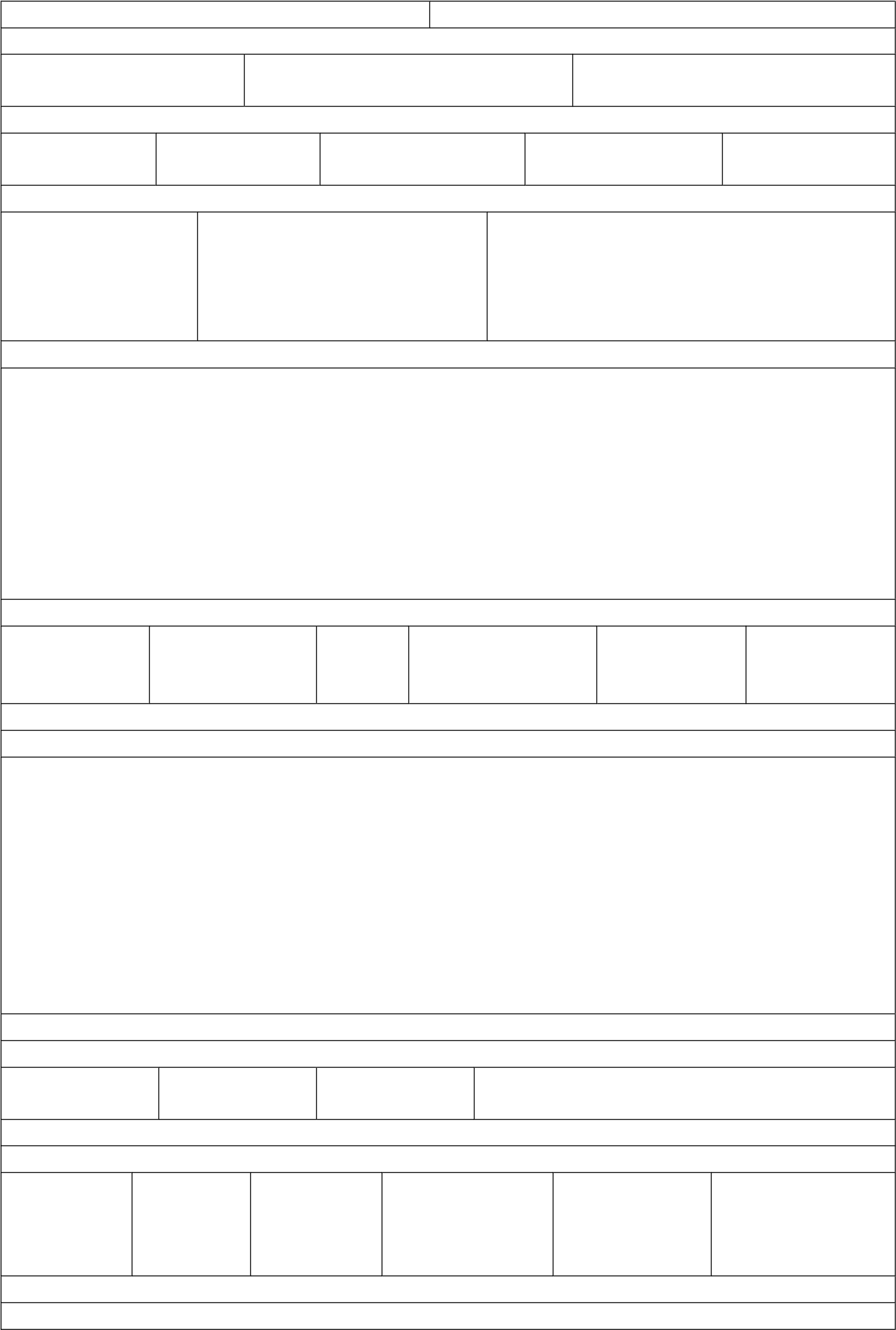 Речевое развитие Развивать все стороны устной речи дошкольников для общения с другими людьми на различные темы.  Формировать умение оптимально использовать речевые возможности и средства в конкретных условиях общения.  Воспитывать культуру речевого общения, доброжелательность и корректность.  Способствовать эмоционально-ценностному восприятию литературных произведений, умению высказать свое личностное отношение к героям сказок, рассказов, стихотворений.  Поощрять способность аргументированно отстаивать свою точку зрения в разговоре, приучать к самостоятельности суждений. Развитие речи Развиваю-	Формирование 	ЗКР 	Грамматический 	Связная речь 	Подготовка щая речевая словаря строй речи к обучению среда  	грамоте Приобщение к художественной литературе Художественно-эстетическое развитие Создавать благоприятные условия для раскрытия творческих способностей детей.  Развивать эстетический вкус, эмоции, чувство прекрасного при восприятии произведений словесного, музыкального и изобразительного искусства.  Обращать внимание дошкольников на красоту окружающих предметов и объектов природы.  Способствовать становлению эстетического отношения к окружающему миру.  Воспитывать любовь к родному краю и Отчизне посредством художественно-эстетической деятельности.  Стимулировать сопереживание персонажам музыкальных и изобразительных произведений. Приобщение к искусству Изобразительная деятельность Рисование  	Лепка 	Аппликация 	Народное декоративно-прикладное искусство Конструктивно-модельная деятельность Музыкальная деятельность Слушание  Пение  Песенное Музыкально-игровое творчество  Развитие танцевально- ритмических  движений  Игра на детских музыкальных инструментахФизическое развитие1. Формировать у детей потребность в здоровом образе жизни.  в четырех разделах: Уголок России – отчий дом… Литературное и художественное наследие 3. Люблю тебя, мой край родной. Казаки на Ставрополье. Я и мой город. в четырех направлениях воспитания: патриотическое; трудовое; экологическое;  этико-эстетическое. 2.2. Патриотическое направление воспитания Ценности Родина и природа лежат в основе патриотического направления воспитания. Патриотизм – это воспитание в ребенке нравственных качеств, чувства любви, интереса к своей стране – России, своему краю, малой родине, своему народу и народу России в целом (гражданский патриотизм), ответственности, трудолюбия; ощущения принадлежности к своему народу.  Патриотическое направление воспитания строится на идее патриотизма как нравственного чувства, которое вырастает из культуры человеческого бытия, особенностей образа жизни и ее уклада, народных и семейных традиций.  Воспитательная работа в данном направлении связана со структурой самого понятия «патриотизм» и определяется через следующие взаимосвязанные компоненты:  когнитивно-смысловой, связанный со знаниями об истории России, своего края, духовных и культурных традиций и достижений многонационального народа России;  эмоционально-ценностный, характеризующийся любовью к Родине – России, уважением к своему народу, народу России в целом;  регуляторно-волевой, обеспечивающий укоренение знаний в духовных и культурных традициях своего народа, деятельность на основе понимания ответственности за настоящее и будущее своего народа, России.  Задачи патриотического воспитания:  формирование любви к родному краю, родной природе, родному языку, культурному наследию своего народа;  воспитание любви, уважения к своим национальным особенностям и чувства собственного достоинства как представителя своего народа;  воспитание уважительного отношения к гражданам России в целом, своим соотечественникам и согражданам, представителям всех народов России, к ровесникам, родителям, соседям, старшим, другим людям вне зависимости от их этнической принадлежности;  воспитание любви к родной природе, природе своего края, России, понимания единства природы и людей и бережного ответственного отношения к природе.  При реализации указанных задач воспитатель ДОУ должен сосредоточить свое внимание на нескольких основных направлениях воспитательной работы:  ознакомлении детей с историей, героями, культурой, традициями России и своего народа; организации коллективных творческих проектов, направленных на приобщение детей к российским общенациональным традициям;  формировании правильного и безопасного поведения в природе, осознанного отношения к растениям, животным, к последствиям хозяйственной деятельности человека.  2.3. Социальное направление воспитания Ценности семья, дружба, человек и сотрудничество лежат в основе социального направления воспитания.  В дошкольном детстве ребенок открывает Личность другого человека и его значение в собственной жизни и жизни людей. Он начинает осваивать все многообразие социальных отношений и социальных ролей. Он учится действовать сообща, подчиняться правилам, нести ответственность за свои поступки, действовать в интересах семьи, группы. Формирование правильного ценностно-смыслового отношения ребенка к социальному окружению невозможно без грамотно выстроенного воспитательного процесса, в котором обязательно должна быть личная социальная инициатива ребенка в детско-взрослых и детских общностях. Важным аспектом является формирование у дошкольника представления о мире профессий взрослых, появление к моменту подготовки к школе положительной установки к обучению в школе как важному шагу взросления.  Основная цель социального направления воспитания дошкольника заключается в формировании ценностного отношения детей к семье, другому человеку, развитии дружелюбия, создания условий для реализации в обществе.  Выделяются основные задачи социального направления воспитания.  Формирование у ребенка представлений о добре и зле, позитивного образа семьи с детьми, ознакомление с распределением ролей в семье, образами дружбы в фольклоре и детской литературе, примерами сотрудничества и взаимопомощи людей в различных видах деятельности (на материале истории России, ее героев), милосердия и заботы. Анализ поступков самих детей в группе в различных ситуациях.  Формирование навыков, необходимых для полноценного существования в обществе: эмпатии (сопереживания), коммуникабельности, заботы, ответственности, сотрудничества, умения договариваться, умения соблюдать правила.  Развитие способности поставить себя на место другого как проявление личностной зрелости и преодоление детского эгоизма.  При реализации данных задач воспитатель ДОУ должен сосредоточить свое внимание на нескольких основных направлениях воспитательной работы:  организовывать сюжетно-ролевые игры (в семью, в команду и т. п.), игры с правилами, традиционные народные игры и пр.;  воспитывать у детей навыки поведения в обществе;  учить детей сотрудничать, организуя групповые формы в продуктивных видах деятельности;  учить детей анализировать поступки и чувства – свои и других людей;   организовывать коллективные проекты заботы и помощи;  создавать доброжелательный психологический климат в группе. 2.4. Познавательное направление воспитания Ценность – знания. Цель познавательного направления воспитания – формирование ценности познания. Значимым для воспитания ребенка является формирование целостной картины мира, в которой интегрировано ценностное, эмоционально окрашенное отношение к миру, людям, природе, деятельности человека.  Задачи познавательного направления воспитания:  развитие любознательности, формирование опыта познавательной инициативы;  формирование ценностного отношения к взрослому как источнику знаний;  приобщение ребенка к культурным способам познания (книги, интернет-источники, дискуссии и др.).  Направления деятельности воспитателя:  совместная деятельность воспитателя с детьми на основе наблюдения, сравнения, проведения опытов (экспериментирования), организации походов и экскурсий, просмотра доступных для восприятия ребенка познавательных фильмов, чтения и просмотра книг;  организация конструкторской и продуктивной творческой деятельности, проектной и исследовательской деятельности детей совместно со взрослыми;  организация насыщенной и структурированной образовательной среды, включающей иллюстрации, видеоматериалы, ориентированные на детскую аудиторию; различного типа конструкторы и наборы для экспериментирования.  2.5. Физическое и оздоровительное направление воспитания  Ценность – здоровье. Цель данного направления – сформировать навыки здорового образа жизни, где безопасность жизнедеятельности лежит в основе всего. Физическое развитие и освоение ребенком своего тела происходит в виде любой двигательной активности: выполнение бытовых обязанностей, игр, ритмики и танцев, творческой деятельности, спорта, прогулок.  Задачи по формированию здорового образа жизни:  обеспечение построения образовательного процесса физического воспитания детей (совместной и самостоятельной деятельности) на основе здоровье формирующих и здоровье сберегающих технологий, и обеспечение условий для гармоничного физического и эстетического развития ребенка; закаливание, повышение сопротивляемости к воздействию условий внешней среды;  укрепление опорно-двигательного аппарата; развитие двигательных способностей, обучение двигательным навыкам и умениям;  формирование элементарных представлений в области физической культуры, здоровья и безопасного образа жизни;  организация сна, здорового питания, выстраивание правильного режима дня;   воспитание экологической культуры, обучение безопасности жизнедеятельности.  Направления деятельности воспитателя:  организация подвижных, спортивных игр, в том числе традиционных народных игр, дворовых игр на территории ДОУ;  создание детско-взрослых проектов по здоровому образу жизни;  введение оздоровительных традиций в ДОУ.  Формирование у дошкольников культурно-гигиенических навыков является важной частью воспитания культуры здоровья. Воспитатель должен формировать у дошкольников понимание того, что чистота лица и тела, опрятность одежды отвечают не только гигиене и здоровью человека, но и социальным ожиданиям окружающих людей.  Особенность культурно-гигиенических навыков заключается в том, что они должны формироваться на протяжении всего пребывания ребенка в ДОУ.  В формировании культурно-гигиенических навыков режим дня играет одну из ключевых ролей. Привыкая выполнять серию гигиенических процедур с определенной периодичностью, ребенок вводит их в свое бытовое пространство, и постепенно они становятся для него привычкой.  Формируя у детей культурно-гигиенические навыки, воспитатель ДОУ должен сосредоточить свое внимание на нескольких основных направлениях воспитательной работы: формировать у ребенка навыки поведения во время приема пищи;  формировать у ребенка представления о ценности здоровья, красоте и чистоте тела;   формировать у ребенка привычку следить за своим внешним видом;   включать информацию о гигиене в повседневную жизнь ребенка, в игру.  Работа по формированию у ребенка культурно-гигиенических навыков ведется в тесном контакте с семьей.  2.6. Трудовое направление воспитания Ценность – труд. С дошкольного возраста каждый ребенок обязательно должен принимать участие в труде, и те несложные обязанности, которые он выполняет в детском саду и в семье, должны стать повседневными. Только при этом условии труд оказывает на детей определенное воспитательное воздействие и подготавливает их к осознанию его нравственной стороны.  Основная цель трудового воспитания дошкольника заключается в формировании ценностного отношения детей к труду, трудолюбия, а также в приобщении ребенка к труду. Можно выделить основные задачи трудового воспитания.  Ознакомление с доступными детям видами труда взрослых и воспитание положительного отношения к их труду, познание явлений и свойств, связанных с преобразованием материалов и природной среды, которое является следствием трудовой деятельности взрослых и труда самих детей.  Формирование навыков, необходимых для трудовой деятельности детей, воспитание навыков организации своей работы, формирование элементарных навыков планирования.  Формирование трудового усилия (привычки к доступному дошкольнику напряжению физических, умственных и нравственных сил для решения трудовой задачи).  При реализации данных задач воспитатель ДОУ сосредотачивает свое внимание на нескольких направлениях воспитательной работы: показать детям необходимость постоянного труда в повседневной жизни, использовать его возможности для нравственного воспитания дошкольников; воспитывать у ребенка бережливость (беречь игрушки, одежду, труд и старания родителей, воспитателя, сверстников), так как данная черта непременно сопряжена с трудолюбием;  предоставлять детям самостоятельность в выполнении работы, чтобы они почувствовали ответственность за свои действия;  собственным примером трудолюбия и занятости создавать у детей соответствующее настроение, формировать стремление к полезной деятельности;  связывать развитие трудолюбия с формированием общественных мотивов труда, желанием приносить пользу людям.  2.7. Этико-эстетическое направление воспитания Ценности – культура и красота. Культура поведения в своей основе имеет глубоко социальное нравственное чувство – уважение к человеку, к законам человеческого общества. Культура отношений является делом не столько личным, сколько общественным. Конкретные представления о культуре поведения усваиваются ребенком вместе с опытом поведения, с накоплением нравственных представлений.  Можно выделить основные задачи этико-эстетического воспитания:  формирование культуры общения, поведения, этических представлений;  воспитание представлений о значении опрятности и красоты внешней, ее влиянии на внутренний мир человека;  развитие предпосылок ценностно-смыслового восприятия и понимания произведений искусства, явлений жизни, отношений между людьми;  воспитание любви к прекрасному, уважения к традициям и культуре родной страны и других народов;  развитие творческого отношения к миру, природе, быту и к окружающей ребенка действительности;  формирование у детей эстетического вкуса, стремления окружать себя прекрасным, создавать его.  Для того чтобы формировать у детей культуру поведения, воспитатель ДОУ должен сосредоточить свое внимание на нескольких основных направлениях воспитательной работы: учить детей уважительно относиться к окружающим людям, считаться с их делами, интересами, удобствами;  воспитывать культуру общения ребенка, выражающуюся в общительности, этикет вежливости, предупредительности, сдержанности, умении вести себя в общественных местах; воспитывать культуру речи: называть взрослых на «вы» и по имени и отчеству; не перебивать говорящих и выслушивать других; говорить четко, разборчиво, владеть голосом; воспитывать культуру деятельности, что подразумевает умение обращаться с игрушками, книгами, личными вещами, имуществом ДОУ; умение подготовиться к предстоящей деятельности, четко и последовательно выполнять, и заканчивать ее, после завершения привести в порядок рабочее место, аккуратно убрать все за собой; привести в порядок свою одежду.  Цель эстетического воспитания – становление у ребенка ценностного отношения к красоте. Эстетическое воспитание через обогащение чувственного опыта и развитие эмоциональной сферы личности влияет на становление нравственной и духовной составляющей внутреннего мира ребенка.  Направления деятельности воспитателя по эстетическому воспитанию предполагают следующее:  выстраивание взаимосвязи художественно-творческой деятельности самих детей с воспитательной работой через развитие восприятия, образных представлений, воображения и творчества;  уважительное отношение к результатам творчества детей, широкое включение их произведений в жизнь ДОУ;  организацию выставок, концертов, создание эстетической развивающей среды и др.;  формирование чувства прекрасного на основе восприятия художественного слова на русском и родном языке;  реализация вариативности содержания, форм и методов работы с детьми по разным направлениям эстетического воспитания.  2.8. Особенности реализации воспитательного процесса  ДОУ функционирует с июня 1977. Место нахождения ДОУ: Российская Федерация, Ставропольский край, город Невинномысск. Юридический адрес: 357100, Российская Федерация, Ставропольский край, город Невинномысск, ул. Степная, 2В Фактический адрес: 357100 Ставропольский край, город Невинномысск, ул. Степная, 2В Контактная информация: Тел.: 8(86554) 3-58-40 Адрес сайта:ds45.nevinsk.ru Электронная почта адрес: DS45.Garmoniya@yandex.ruРежим работы ДОУ - 12 часовое пребывание детей при пятидневной рабочей недели. Выходные – суббота, воскресенье и праздничные дни. Мощность ДОУ: 10 групп, плановая – 200, фактическая – 221 воспитанник в возрасте от 2 до завершения образовательных отношений. ДОУ укомплектовано детьми на 100%, что соответствует нормативам наполняемости групп. В ДОУ функционирует 10 групп, из них:  вторая группа раннего возраста (с 2 до 3 лет) – 2 группы;  младшая группа (с 3 до 4 лет) – 2 группы;  средняя группа (с 4 до 5 лет) – 2 группы;  старшая группа (с 5 до 6 лет) – 2 группы;  подготовительная к школе группа (с 6 до 8 лет) – 2 группы. На 01.09.2021 года списочный состав воспитанников – 220 человек.  В ДОУ функционирует 4 комбинированные группы для  детей с тяжелым нарушением речи. Коррекционная работа с детьми с ограниченными возможностями здоровья, осваивающих адаптированную программу воспитания в комбинированной группе, учитывает особенности развития и специфические образовательные потребности каждой категории детей. 1 группа компенсирующей направленности для детей с ЗПР.  Предельная наполняемость групп общеразвивающей направленности определяется из  расчета площади групповой (игровой) комнаты не менее 2,5 метра квадратного на 1 ребенка и для детей дошкольного возраста (от 3 до 7 лет) - не менее 2,0 метра квадратного на 1 ребенка в соответствии с требованиями п. 1.9. СанПиН 2.4.1.3049-13, утвержденного Постановлением Главного государственного санитарного врача РФ от 15.05.201315 № 26 «Об утверждении СанПиН 2.4.1.3049-13 « Санитарно-эпидемиологические требования к устройству, содержанию и организации режима работы дошкольных образовательных организаций».      Предельная наполняемость групп комбинированной направленности  определяется: не более 15 детей, в том числе не более 4  детей, имеющих тяжелые нарушения речи, приказ Министерства Просвещения РФ от 31.07.2020 г. № 373 «Об утверждении Порядка организации и осуществления образовательной деятельности по основным общеобразовательным программам - образовательным программам дошкольного образования».Воспитание ребенка в образовательном процессе ДОУ осуществляется целостно в процессе всей его жизнедеятельности.  Основной единицей образовательного процесса выступает образовательная ситуация (образовательное событие), то есть такая форма совместной деятельности педагога и детей, которая планируется и целенаправленно организуется педагогом с целью решения определенных задач развития, воспитания и обучения.  2.9. Особенности взаимодействия педагогического коллектива с семьямивоспитанников в процессе реализации Рабочей программы воспитания Ценностное единство и готовность к сотрудничеству всех участников образовательных отношений составляет основу уклада Учреждения, в которой строится воспитательная работа. Предлагается формат взаимодействия с родителями, когда родители и воспитатели не «заказчик» и «исполнитель», а коллеги и партнеры, у которых общая задача – воспитание ребенка, при этом воспитатель профессионал, занимает экспертную позицию, а родитель прислушивается к мнению воспитателя и содействует ему по мере сил. 3. Организационный раздел 3.1. Требования к условиям реализации Рабочей программы воспитания Программа воспитания реализуется через формирование социокультурного воспитательного пространства при соблюдении условий создания уклада, отражающего готовность всех участников образовательного процесса руководствоваться едиными принципами и регулярно воспроизводить наиболее ценные для нее воспитательно значимые виды совместной деятельности. Уклад ДОУ направлен на сохранение преемственности принципов воспитания с уровня дошкольного образования на уровень начального общего образования:  Обеспечение ППРС, в том числе современное материально-техническое обеспечение, методические материалы и средства обучения.  Наличие профессиональных кадров и готовность педагогического коллектива к достижению целевых ориентиров Программы воспитания.Взаимодействие с родителями (законными представителями) по вопросам воспитания. Учет индивидуальных особенностей детей дошкольного возраста, в интересах которых реализуется Программа воспитания (возрастных, физических, психологических, национальных и пр.).         Условия реализации Программы воспитания (кадровые, материально-технические, нормативные, организационно-методические) представлены ООП ДО МБДОУ №45 г. Невинномысска (раздел 3. Организационный).  Уклад определяется общественным договором, устанавливает правила жизни и отношений в ДОУ, нормы и традиции, психологический климат (атмосферу), безопасность, характер воспитательных процессов, способы взаимодействия между детьми и педагогами, педагогами и родителями (законными представителями), детьми друг с другом. Уклад включает в себя сетевое информационное пространство и нормы общения участников образовательных отношений в социальных сетях.  Уклад учитывает специфику и конкретные формы организации распорядка дневного, недельного, месячного, годового планирования ДОУ.  Уклад и ребенок определяют особенности воспитывающей среды. Воспитывающая среда раскрывает заданные укладом ценностно-смысловые ориентиры. Воспитывающая среда – это содержательная и динамическая характеристика уклада, которая определяет его особенности, степень его вариативности и уникальности.  Воспитывающая среда строится по трем линиям:  «от взрослого», который создает предметно-образную среду, способствующую воспитанию необходимых качеств;  «от совместной деятельности ребенка и взрослого», в ходе которой формируются нравственные, гражданские, эстетические и иные качества ребенка в ходе специально организованного педагогического взаимодействия ребенка и взрослого, обеспечивающего достижение поставленных воспитательных целей;  «от ребенка», который самостоятельно действует, творит, получает опыт деятельности, в особенности – игровой.  3.2. Взаимодействия взрослого с детьми. События ДОУ Взаимодействие взрослых с детьми является важнейшим фактором общего развития ребенка и пронизывает все направления образовательной деятельности. С помощью взрослого и в самостоятельной деятельности ребенок учится познавать окружающий мир, играть, рисовать, общаться с окружающими. Процесс приобщения к культурным образцам человеческой деятельности (культуре жизни, познанию мира, речи, коммуникации, и прочим), приобретения культурных умений при взаимодействии со взрослыми и в самостоятельной деятельности в предметной среде называется процессом овладения культурными практиками. Процесс приобретения общих культурных умений во всей его полноте возможен только в том случае, если взрослый выступает в этом процессе в роли партнера, а не руководителя, поддерживая и развивая мотивацию ребенка. Партнерские отношения взрослого и ребенка в Организации и в семье являются разумной альтернативой двум диаметрально противоположным подходам: прямому обучению и образованию, основанному на идеях «свободного воспитания». Основной функциональной характеристикой партнерских отношений является равноправное относительно ребенка включение взрослого в процесс деятельности. Взрослый участвует в реализации поставленной цели наравне с детьми, как более опытный и компетентный партнер. Для личностно-порождающего взаимодействия характерно принятие ребенка таким, какой он есть, и вера в его способности. Взрослый не подгоняет ребенка под какой-то определенный «стандарт», а строит общение с ним с ориентацией на достоинства и индивидуальные особенности ребенка, его характер, привычки, интересы, предпочтения. Он сопереживает ребенку в радости и огорчениях, оказывает поддержку при затруднениях, участвует в его играх и занятиях. Взрослый старается избегать запретов и наказаний. Ограничения и порицания используются в случае крайней необходимости, не унижая достоинство ребенка. Такой стиль воспитания обеспечивает ребенку чувство психологической защищенности, способствует развитию его индивидуальности, положительных взаимоотношений с взрослыми и другими детьми. Личностно-порождающее взаимодействие способствует формированию у ребенка различных позитивных качеств. Ребенок учится уважать себя и других, так как отношение ребенка к себе и другим людям всегда отражает характер отношения к нему окружающих взрослых. Он приобретает чувство уверенности в себе, не боится ошибок. Когда взрослые предоставляют ребенку самостоятельность, оказывают поддержку, вселяют веру в его силы, он не пасует перед трудностями, настойчиво ищет пути их преодоления. Ребенок не боится быть самим собой, быть искренним. Когда взрослые поддерживают индивидуальность ребенка, принимают его таким, каков он есть, избегают неоправданных ограничений и наказаний, ребенок не боится быть самим собой, признавать свои ошибки. Взаимное доверие между взрослыми и детьми способствует истинному принятию ребенком моральных норм. Ребенок учится брать на себя ответственность за свои решения и поступки. Ведь взрослый везде, где это возможно, предоставляет ребенку право выбора того или действия. Признание за ребенком права иметь свое мнение, выбирать занятия по душе, партнеров по игре способствует формированию у него личностной зрелости и, как следствие, чувства ответственности за свой выбор. Ребенок приучается думать самостоятельно, поскольку взрослые не навязывают ему своего решения, а способствуют тому, чтобы он принял собственное. Ребенок учится адекватно выражать свои чувства. Помогая ребенку осознать свои переживания, выразить их словами, взрослые содействуют формированию у него умения проявлять чувства социально приемлемыми способами. Ребенок учится понимать других и сочувствовать им, потому что получает этот опыт из общения с взрослыми и переносит его на других людей. В соответствии с требованиями ФГОС ДО, в Программу включен раздел «Культурно-досуговая деятельность», посвященный особенностям традиционных событий, праздников, мероприятий.  Организационной основой реализации комплексно-тематического принципа построения Программы является календарь праздников, тематика которых ориентирована на все направления развития ребёнка дошкольного возраста и посвящена различным сторонам человеческого бытия: явлениям нравственной жизни ребёнка (День «спасибо», День доброты, День друзей и др.); окружающей природе (вода, земля, птицы, животные и др.); традиционным для семьи, общества и государства праздничным событиям (Новый год, Праздник весны и труда, День матери и др.); наиболее важным профессиям (воспитатель, врач, почтальон, строитель и др.); событиям, формирующим чувство гражданской принадлежности ребёнка (День Государственного флага, День России, День защитника Отечества и др.). Традиционными являются праздники в детском саду, которые завершают цикл тематической недели.  В целях реализации комплексно-тематического принципа построения Программы составляется календарь праздников, тематика которых ориентирована на все направления развития ребенка и посвящена различным сторонам человеческого бытия.  Традиционно все мероприятия в ДОУ организовываются совместно с родителями (законными представителями): утренники, развлечения, досуги, конкурсы, соревнования, акции. В результате добровольного участия всех участников образовательного процесса (воспитанников, родителей (законных представителей), педагогов) в мероприятиях ДОУ развиваются творческие способности ребенка, умения находить ответы в решении проблемы, приобретается новый опыт, активизируется самостоятельность, поддерживается положительный эмоциональный настрой.  Развитие культурно-досуговой деятельности дошкольников по интересам позволяет обеспечить каждому ребенку отдых (пассивный и активный), эмоциональное благополучие, способствует формированию умения занимать себя. В разделе обозначены задачи педагога и приведены примерные перечни возможных событий, праздников, мероприятий для каждой возрастной группы.  3.3. Организация развивающей предметно-пространственной среды РППС в ДОУ предполагает специально созданные условия, такие, которые необходимы для полноценного проживания ребенком дошкольного детства. Под РППС понимают определенное пространство, организационно оформленное и предметно насыщенное, приспособленное для удовлетворения потребностей ребенка в познании, общении, труде, физическом и духовном развитии в целом. Современное понимание РППС включает в себя обеспечение активной жизнедеятельности ребенка, становления его субъектной позиции, развития творческих проявлений всеми доступными, побуждающими к самовыражению средствами. Основные требования к организации среды РППС дошкольной организации должна быть:  содержательно-насыщенной, развивающей;  трансформируемой;  полифункциональной;  вариативной;  доступной;  безопасной;  здоровьесберегающей;  - эстетически-привлекательной. Основные принципы организации среды  Оборудование помещений ДОУ должно быть безопасным, здоровьесберегающим, эстетически привлекательным и развивающим. Мебель должна соответствовать росту и возрасту детей, игрушки — обеспечивать максимальный для данного возраста развивающий эффект. Развивающая предметно-пространственная среда должна быть насыщенной, пригодной для совместной деятельности взрослого и ребенка, и самостоятельной деятельности детей, отвечающей потребностям детского возраста.  Пространство группы следует организовывать в виде хорошо разграниченных зон («центры», «уголки», «площадки»), оснащенных большим количеством развивающих материалов (книги, игрушки, материалы для творчества, развивающее оборудование и пр.). Все предметы должны быть доступны детям. Подобная организация пространства позволяет дошкольникам выбирать интересные для себя занятия, чередовать их в течение дня, а педагогу дает возможность эффективно организовывать образовательный процесс с учетом индивидуальных особенностей детей.  Пространство группы организованно в виде хорошо разграниченных зон «центров», которые оснащены большим количеством развивающих материалов (книги, игрушки, материалы для творчества, развивающее оборудование и т.д.). Все предметы доступны детям.  Оснащение уголков должно меняться в соответствии с тематическим планированием образовательного процесса. В качестве центров развития могут выступать: центр для сюжетно-ролевых игр; центр для театрализованной деятельности; центр для ознакомления с литературой; центр настольно-печатных игр; центр экологического воспитания и ознакомления с природой; центр физкультурно-оздоровительной работы; центр для экспериментирования; центр конструирования; центр формирования основ безопасности жизнедеятельности. В групповых и других помещениях, предназначенных для образовательной деятельности детей (музыкальном, спортивном залах) создаются условия для общения и совместной деятельности детей, как с взрослыми, так и со сверстниками в разных групповых сочетаниях. Дети имеют возможность собираться для игр и занятий всей группой вместе, а также объединяться в малые группы в соответствии со своими интересами.  На прилегающей территориях выделены зоны для общения и совместной деятельности больших и малых групп детей из разных возрастных групп и взрослых, в том числе для использования методов проектирования как средств познавательно - исследовательской деятельности детей. Дети имеют возможность безопасного беспрепятственного доступа к объектам инфраструктуры ДОУ, а также к играм, игрушкам, материалам, пособиям, обеспечивающим все основные виды детской активности. 3.4. Кадровое обеспечение воспитательного процесса ДОУ укомплектована квалифицированными кадрами, в т. ч. руководящими, педагогическими, вспомогательными, административно - хозяйственными работниками. Исходя из особенностей реализуемой Программы воспитания в ДОУ сформировано штатное расписание, определена потребность в педагогических кадрах. Реализация Программы воспитания осуществляется: педагогическими работниками в течение всего времени пребывания воспитанников в ДОУ. вспомогательными работниками в группе в течение всего времени пребывания воспитанников в ДОУ. Каждая группа непрерывно сопровождаться одним вспомогательным работником. Реализация Программы воспитания требует от ДОУ осуществления управления, ведения бухгалтерского учета, финансово-хозяйственной и хозяйственной деятельности, организации необходимого медицинского обслуживания.  В целях эффективной реализации Программы воспитания ДОУ создаёт условия для профессионального развития педагогических и руководящих кадров, в т. ч. их дополнительного профессионального образования.  ДОУ самостоятельно или с привлечением других организаций и партнеров обеспечивает консультативную поддержку руководящих и педагогических работников по вопросам образования детей, в том числе реализации программам дополнительного образования, адаптивных коррекционно-развивающих программ. ДОУ осуществляет организационно- методическое сопровождение процесса реализации Программы воспитания. 3.5. Нормативно-методическое обеспечение реализации  Рабочей программы воспитания Основой разработки ПВ являются положения следующих документов: Федеральный закон Российской Федерации от 29.12.2012 г. № 273-ФЗ «Об образовании в Российской Федерации». Федеральный закон от 31.07.2020 г. № 304-ФЗ «О внесении изменений в Федеральный закон «Об образовании в Российской Федерации» по вопросам воспитания обучающихся. Приказ Министерства образования и науки Российской Федерации от 17.10.2013 г. № 1155 «Об утверждении федерального государственного образовательного стандарта дошкольного образования». Письмо «Комментарии к ФГОС дошкольного образования» Министерства образования и науки Российской Федерации от 28.02.2014 г. № 08-249. Указ Президента Российской Федерации Путина В.В. от 07.05.2018 № 204 «О национальных целях и стратегических задачах развития Российской Федерации на период до 2024 года». Стратегия развития воспитания в Российской Федерации на период до 2025, утверждена распоряжением Правительства Российской Федерации от 29 мая 2015г. № 996-р. Федеральный проект «Патриотическое воспитание» в рамках национального проекта «Образование» (2021-2024 года). Примерная рабочая программа воспитания для образовательных организаций, реализующих образовательные программы дошкольного образования, присмотр и уход за детьми, Москва, 2021г. (одобрена решением федерального учебно-методического объединения по общему образованию (протокол от 01.06.2021 г.№2/21)). Санитарные правила СП 2.4.3648-20 «Санитарно-эпидемиологические требования к организации воспитания и обучения, отдыха и оздоровления детей и молодежи». Устав муниципального бюджетного дошкольного образовательного учреждения «Центр развития ребенка – детский сад № 47 «Родничок» города Невинномысска (далее ДОУ). Основная образовательная программа дошкольного образования МБДОУ №47 г. Невинномысска. «Региональная культура, как средство патриотического воспитания детей дошкольного возраста» Р.М. Литвинова (реализуется в режимных моментах и через интеграцию с другими образовательными областями) (с 3 до 8 лет). Во исполнение статьи 12.1 Федерального закона от 29.12.2012 № 273-ФЗ «Об образовании в Российской Федерации» с целью приведения основной образовательной программы дошкольного образования МБДОУ №47 г. Невинномысска в соответствие с действующим законодательством издан приказ «О создании рабочей группы по разработке программы воспитания и календарного плана воспитательной работы МБДОУ №47 г. Невинномысска» от 19.01.2021 г. №55-о/д. Разработано Положение о рабочей группе по разработке Рабочей программы воспитания и календарного плана воспитательной работы МБДОУ №47 г. Невинномысска.  	 Разработано Положение о Рабочей программе воспитания и календарном плане воспитательной    3.6. Особые требования к условиям, обеспечивающим достижение планируемых личностных результатов в работе с особыми категориями детей Инклюзия (дословно – «включение») – это готовность образовательной системы принять любого ребенка независимо от его индивидуальных особенностей (психофизиологических, социальных, психологических, этнокультурных, национальных, религиозных и др.) и обеспечить ему оптимальную социальную ситуацию развития.  Инклюзия является ценностной основой уклада ДОУ и основанием для проектирования воспитывающих сред, деятельностей и событий.  На уровне уклада: ДОУ инклюзивное образование – это норма для воспитания, реализующая такие социокультурные ценности, как забота, принятие, взаимоуважение, взаимопомощь, совместность, сопричастность, социальная ответственность. Эти ценности должны разделяться всеми участниками образовательных отношений в ДОУ.  На уровне воспитывающих сред: РППС строится как максимально доступная для детей с ОВЗ; событийная воспитывающая среда ДОУ обеспечивает возможность включения каждого ребенка в различные формы жизни детского сообщества; рукотворная воспитывающая среда обеспечивает возможность демонстрации уникальности достижений каждого ребенка.  На уровне общности: формируются условия освоения социальных ролей, ответственности и самостоятельности, сопричастности к реализации целей и смыслов сообщества, приобретается опыт развития отношений между детьми, родителями, воспитателями. Детская и детско-взрослая общность в инклюзивном образовании развиваются на принципах заботы, взаимоуважения и сотрудничества в совместной деятельности.  На уровне деятельностей: педагогическое проектирование совместной деятельности в разновозрастных группах, в малых группах детей, в детско-родительских группах обеспечивает условия освоения доступных навыков, формирует опыт работы в команде, развивает активность и ответственность каждого ребенка в социальной ситуации его развития. На уровне событий: проектирование педагогами ритмов жизни, праздников и общих дел с учетом специфики социальной и культурной ситуации развития каждого ребенка обеспечивает возможность участия каждого в жизни и событиях группы, формирует личностный опыт, развивает самооценку и уверенность ребенка в своих силах. Событийная организация должна обеспечить переживание ребенком опыта самостоятельности, счастья и свободы в коллективе детей и взрослых.  Основными условиями реализации Программы воспитания в ДОУ, реализующих инклюзивное образование, являются:  полноценное проживание ребенком всех этапов детства (младенческого, раннего и дошкольного возраста), обогащение (амплификация) детского развития;  построение воспитательной деятельности с учетом индивидуальных особенностей каждого ребенка, при котором сам ребенок становится активным субъектом воспитания;  содействие и сотрудничество детей и взрослых, признание ребенка полноценным участником (субъектом) образовательных отношений;  формирование и поддержка инициативы детей в различных видах детской деятельно-сти; активное привлечение ближайшего социального окружения к воспитанию ребенка.  Задачами воспитания детей с ОВЗ в условиях ДОУ являются:  формирование общей культуры личности детей, развитие их социальных, нравственных, эстетических, интеллектуальных, физических качеств, инициативности, самостоятельности и ответственности; формирование доброжелательного отношения к детям с ОВЗ и их семьям со стороны всех участников образовательных отношений;  обеспечение психолого-педагогической поддержки семье ребенка с особенностями в развитии и содействие повышению уровня педагогической компетентности родителей;  обеспечение эмоционально-положительного взаимодействия детей с окружающими в целях их успешной адаптации и интеграции в общество;  расширение у детей с различными нарушениями развития знаний и представлений об окружающем мире;  взаимодействие с семьей для обеспечения полноценного развития детей с ОВЗ;  охрана и укрепление физического и психического здоровья детей, в том числе их эмоционального благополучия; объединение обучения и воспитания в целостный образовательный процесс на основе духовно-нравственных и социокультурных ценностей и принятых в обществе правил, и норм поведения в интересах человека, семьи, общества.  3.7. Календарный план воспитательной работы  по реализации Программы воспитания на 2021-2022 учебный год Календарный план воспитательной работы ДОУ составлен как часть Программы воспитания с целью конкретизации форм и видов воспитательных мероприятий, проводимых педагогами в 2021-2022 учебном году. Реализация плана происходит по пяти образовательным областям в соответствии с ФГОС ДО.  Организация мероприятий проходит в совместном взаимодействии между детьми, педагогами и родителями (законными представителями) воспитанников.  1. ЦЕЛЕВОЙ РАЗДЕЛ 2 1.1. Пояснительная записка 2 1.2. Цели и задачи реализации Рабочей программы воспитания 3 1.3. Принципы и подходы формирования Рабочей программы воспитания 6 1.4. Уклад ДОУ 6 1.5. Воспитывающая среда ДОУ 7 1.6. Общности (сообщества) ДОУ 8 1.7. Социокультурный контекст 9 1.8. Деятельности и культурные практики ДОУ 10 1.9. Требования к планируемым результатам освоения Рабочей программы воспитания    11 1.9.1. Целевые ориентиры воспитательной работы для детей младшего и раннего возраста (до 3 лет) 11 1.9.2. Целевые ориентиры воспитательной работы для детей дошкольного возраста (до 8 лет) 12 2.   СОДЕРЖАТЕЛЬНЫЙ РАЗДЕЛ 13 2.1. Содержание воспитательной работы по направлениям воспитания. 13 2.2. Патриотическое направление воспитания 15 2.3. Социальное направление воспитания 16 2.4. Познавательное направление воспитания 16 2.5. Физическое и оздоровительное направление воспитания 17 2.6. Трудовое направление воспитания 18 2.7. Этико-эстетическое направление воспитания 18 2.8. Особенности реализации воспитательного процесса 19 2.9. Особенности взаимодействия педагогического коллектива с семьями воспитанников в процессе реализации Рабочей программы воспитания 20 3. ОРГАНИЗАЦИОННЫЙ РАЗДЕЛ 21 3.1. Требования к условиям реализации Рабочей программы воспитания 21 3.2. Взаимодействия взрослого с детьми. События ДОУ 22 3.3. Организация развивающей предметно-пространственной среды 24 3.4. Кадровое обеспечение воспитательного процесса 26 3.5. Нормативно-методическое обеспечение реализации Рабочей программы воспитания 27 3.6. Особые требования к условиям, обеспечивающим достижение планируемых личностных результатов в работе с особыми категориями детей 27 3.7. Календарный план воспитательной работы по реализации Рабочей программы воспитания на 2021-2022 учебный год 30 Сфера Цели Личностное развитие развитие способностей и готовность к духовному развитию, нравственному самосовершенствованию, самооценке, индивидуально-ответственному поведению;  принятие ребенком базовых национальных ценностей, национальных духовных традиций;  укрепление нравственности, основанной на свободе, воле и духовных отечественных традициях, внутренней установке личности поступать согласно своей совести;  формирование морали как осознанной личностью, необходимости определенного поведения, основанного на принятых в обществе представлениях о добре и зле, должном и недопустимом;  развитие совести как нравственного самосознания личности, способности формулировать собственные нравственные обязательства, осуществлять нравственный самоконтроль, требовать от себя выполнения моральных норм, давать нравственную самооценку своим и чужим поступкам;  развитие способности и готовность к самостоятельным поступкам и действиям, совершаемым на основе морального выбора, принятию ответственности за их результаты, целеустремленность и настойчивость в достижении результата;  трудолюбие, бережливость, жизненный оптимизм, способность к преодолению трудностей;  сознание ценности других людей, ценности человеческой жизни Общественные отношения осознание себя гражданином России на основе принятия общих национальных нравственных ценностей; развитие чувства патриотизма и гражданской солидарности; осознание безусловной ценности семьи как первоосновы нашей принадлежности к многонациональному народу Российской Федерации, Отечеству;  понимание и поддержание таких нравственных устоев семьи, как любовь, взаимопомощь, уважение к родителям, забота о младших и старших, ответственность за другого человека; духовную, культурную и социальную преемственность поколений. Вариативная часть на основе «Региональная культура, как средство патриотического воспитания детей дошкольного возраста» Р.М. Литвинова (реализуется в режимных моментах развитие познавательного интереса к своей Родине, любознательности, эмоциональной отзывчивости, культурно-историческому наследию Ставрополья; привить любовь к Отечеству, гордость за него, чувство ответственности перед обществом, чувство глубокой, духовной привязанности к семье, дому, Родине, родной природе, уважительное отношение к другим людям, людям другой национальности,  и через интеграцию с другими образовательными областями) (с 3 до 8 лет). Патриотическое воспитание любви к малой Родине и Отечеству, ее народам, армии, социальным институтам, культуре и др.;  формирование уважения и признания равенства наций; развитие у детей мультикультурного образа мира и мультикультурной компетенции как условия межкультурного взаимодействия и интеграции в глобальное культурное пространство с сохранением собственной культурной идентичности;  ознакомление с бытом и традициями людей, проживающих на территории Ставропольского края – в том числе с семейными и народными обычаями, народным этикетом, традициями гостеприимства, обучение этике межнационального общения и «культуре мира»;  воспитание уважения к закону как своду правил и норм поведения в обществе, развитие понимания детьми прав и обязанностей членов общества и неразрывной связи между правами и обязанностями;  воспитание активной жизненной позиции, желания приносить пользу другим людям, обществу; воспитание уважительного отношения к людям и результатам их труда, родной земле, государственной символике и этническим символам, традициям страны, к государственным и народным праздникам. Трудовое целенаправленное формирование у детей трудолюбия, уважения к людям труда, позитивного отношения к труду, развитие трудовых действий и навыков Экологическое развитие бережного отношения к природе, обеспечение осознания детьми природы как необходимой и незаменимой среды обитания человека, развитие способностей детей к восприятию, пониманию прекрасного в природе, жизни и искусстве, поддержка стремления к созданию прекрасного Нравственное обеспечение усвоения детьми норм и правил поведения и выработка навыков правильного поведения в обществе Направление воспитания Ценности Показатели Патриотическое  Родина, природа Проявляющий привязанность, любовь к семье, близким, окружающему миру Социальное Человек, 	семья, дружба, сотрудничество Способный понять и принять, что такое «хорошо» и «плохо». Проявляющий интерес к другим детям и способный бесконфликтно играть рядом с ними. Проявляющий позицию «Я сам!». Доброжелательный, проявляющий сочувствие, доброту. Испытывающий чувство удовольствия в случае одобрения и чувство огорчения в случае неодобрения со стороны взрослых. Способный к самостоятельным (свободным) активным действиям в общении. Способный общаться с другими людьми с помощью вербальных и невербальных средств общения. Познавательное Знание Проявляющий интерес к окружающему миру и активность в поведении и деятельности Трудовое Труд Поддерживающий элементарный порядок в окружающей обстановке. Стремящийся помогать взрослому в доступных действиях. Стремящийся к самостоятельности в самообслуживании, в быту, в игре, в продуктивных видах деятельности. Этико-эстетическое Культура и красота Эмоционально отзывчивый к красоте. Проявляющий интерес и желание заниматься продуктивными видами деятельности. Направления воспитания Ценности Показатели Патриотическое Родина, природа Любящий свою малую родину и имеющий представление о своей стране, испытывающий чувство привязанности к родному дому, семье, близким людям. Социальное Человек, 	семья, дружба, сотрудничество Различающий основные проявления добра и зла, принимающий и уважающий ценности семьи и общества, правдивый, искренний, способный к сочувствию и заботе, к нравственному поступку, проявляющий задатки чувства долга: ответственность за свои действия и поведение; принимающий и уважающий различия между людьми. Освоивший основы речевой культуры. Дружелюбный и доброжелательный, умеющий слушать и слышать собеседника, способный взаимодействовать со взрослыми и сверстниками на основе общих интересов и дел Познавательное Знания Любознательный, наблюдательный, испытывающий потребность в самовыражении, в том числе творческом, проявляющий активность, самостоятельность, инициативу в познавательной, игровой, коммуникативной и продуктивных видах деятельности и в самообслуживании, обладающий первичной картиной мира на основе традиционных ценностей российского общества Физическое и оздоровительное Здоровье Владеющий основными навыками личной и общественной гигиены, стремящийся соблюдать правила безопасного поведения в быту, социуме (в том числе в цифровой среде), природе. Трудовое Труд Понимающий ценность труда в семье и в обществе на основе уважения к людям труда, результатам их деятельности, проявляющий трудолюбие при выполнении поручений и в самостоятельной деятельности Этико-эстетическое Культура и красота Способный воспринимать и чувствовать прекрасное в быту, природе, поступках, искусстве, стремящийся к отображению прекрасного в продуктивных видах деятельности, обладающий зачатками художественно-эстетического вкуса. Социально-коммуникативное развитие Социально-коммуникативное развитие Социально-коммуникативное развитие Социально-коммуникативное развитие Социально-коммуникативное развитие Социально-коммуникативное развитие 1.Способствовать усвоению норм и ценностей, принятых в обществе, включая моральные и нравственные ценности.  Поощрять стремление в своих поступках следовать положительному примеру, быть полезным обществу.  Развивать коммуникативные качества: способность устанавливать и поддерживать межличностные контакты.  Воспитывать уважительное и доброжелательное отношение к окружающим людям.  Воспитывать чувство любви и привязанности к своей Родине, родному дому, семье.  Поощрять проявление таких качеств, как отзывчивость, справедливость, скромность, трудолюбие, дисциплинированность.  Обогащать представления о труде взрослых, о значении их труда для общества.  Воспитывать уважение к народам мира, их культуре и традициям. 1.Способствовать усвоению норм и ценностей, принятых в обществе, включая моральные и нравственные ценности.  Поощрять стремление в своих поступках следовать положительному примеру, быть полезным обществу.  Развивать коммуникативные качества: способность устанавливать и поддерживать межличностные контакты.  Воспитывать уважительное и доброжелательное отношение к окружающим людям.  Воспитывать чувство любви и привязанности к своей Родине, родному дому, семье.  Поощрять проявление таких качеств, как отзывчивость, справедливость, скромность, трудолюбие, дисциплинированность.  Обогащать представления о труде взрослых, о значении их труда для общества.  Воспитывать уважение к народам мира, их культуре и традициям. 1.Способствовать усвоению норм и ценностей, принятых в обществе, включая моральные и нравственные ценности.  Поощрять стремление в своих поступках следовать положительному примеру, быть полезным обществу.  Развивать коммуникативные качества: способность устанавливать и поддерживать межличностные контакты.  Воспитывать уважительное и доброжелательное отношение к окружающим людям.  Воспитывать чувство любви и привязанности к своей Родине, родному дому, семье.  Поощрять проявление таких качеств, как отзывчивость, справедливость, скромность, трудолюбие, дисциплинированность.  Обогащать представления о труде взрослых, о значении их труда для общества.  Воспитывать уважение к народам мира, их культуре и традициям. 1.Способствовать усвоению норм и ценностей, принятых в обществе, включая моральные и нравственные ценности.  Поощрять стремление в своих поступках следовать положительному примеру, быть полезным обществу.  Развивать коммуникативные качества: способность устанавливать и поддерживать межличностные контакты.  Воспитывать уважительное и доброжелательное отношение к окружающим людям.  Воспитывать чувство любви и привязанности к своей Родине, родному дому, семье.  Поощрять проявление таких качеств, как отзывчивость, справедливость, скромность, трудолюбие, дисциплинированность.  Обогащать представления о труде взрослых, о значении их труда для общества.  Воспитывать уважение к народам мира, их культуре и традициям. 1.Способствовать усвоению норм и ценностей, принятых в обществе, включая моральные и нравственные ценности.  Поощрять стремление в своих поступках следовать положительному примеру, быть полезным обществу.  Развивать коммуникативные качества: способность устанавливать и поддерживать межличностные контакты.  Воспитывать уважительное и доброжелательное отношение к окружающим людям.  Воспитывать чувство любви и привязанности к своей Родине, родному дому, семье.  Поощрять проявление таких качеств, как отзывчивость, справедливость, скромность, трудолюбие, дисциплинированность.  Обогащать представления о труде взрослых, о значении их труда для общества.  Воспитывать уважение к народам мира, их культуре и традициям. 1.Способствовать усвоению норм и ценностей, принятых в обществе, включая моральные и нравственные ценности.  Поощрять стремление в своих поступках следовать положительному примеру, быть полезным обществу.  Развивать коммуникативные качества: способность устанавливать и поддерживать межличностные контакты.  Воспитывать уважительное и доброжелательное отношение к окружающим людям.  Воспитывать чувство любви и привязанности к своей Родине, родному дому, семье.  Поощрять проявление таких качеств, как отзывчивость, справедливость, скромность, трудолюбие, дисциплинированность.  Обогащать представления о труде взрослых, о значении их труда для общества.  Воспитывать уважение к народам мира, их культуре и традициям. Формирование первичных ценностных представлений Формирование первичных ценностных представлений Формирование первичных ценностных представлений Формирование первичных ценностных представлений Формирование первичных ценностных представлений Формирование первичных ценностных представлений Образ Я Образ Я Нравственное воспитание Нравственное воспитание Патриотическое воспитание Патриотическое воспитание Развитие коммуникативных способностей Развитие коммуникативных способностей Развитие коммуникативных способностей Развитие коммуникативных способностей Развитие коммуникативных способностей Развитие коммуникативных способностей Развитие общения, готовности к сотрудничеству  Развитие общения, готовности к сотрудничеству  Развитие общения, готовности к сотрудничеству  Формирование детско-взрослого сообществ Формирование детско-взрослого сообществ Формирование детско-взрослого сообществ Развитие регуляторных способностей Развитие регуляторных способностей Развитие регуляторных способностей Развитие регуляторных способностей Развитие регуляторных способностей Развитие регуляторных способностей Освоение общепринятых правил и норм  Освоение общепринятых правил и норм  Освоение общепринятых правил и норм  Развитие целенаправленности, само регуляции, самостоятельности Развитие целенаправленности, само регуляции, самостоятельности Развитие целенаправленности, само регуляции, самостоятельности Формирование социальных представлений умений навыков Формирование социальных представлений умений навыков Формирование социальных представлений умений навыков Формирование социальных представлений умений навыков Формирование социальных представлений умений навыков Формирование социальных представлений умений навыков Развитие игровой деятельно-сти  Развитие навыков самообслуживания Развитие навыков самообслуживания Приобщение к труду Приобщение к труду Формирование основ безопасности Познавательное развитие Познавательное развитие Познавательное развитие Познавательное развитие Познавательное развитие Познавательное развитие Приобщать детей к истории, культуре и традициям Ставропольского края.  Формировать представления о социокультурных ценностях нашего народа, об отечественных традициях и праздниках, о планете Земля как общем доме людей.  Формировать положительное и бережное отношение к природе.  Способствовать желанию самостоятельно добывать знания посредством наблюдения, слушания книг, экспериментирования, обсуждения, рассматривания иллюстраций.  Формировать позитивное и ценностное отношение к планете Земля как общему дому человеческого сообщества. Приобщать детей к истории, культуре и традициям Ставропольского края.  Формировать представления о социокультурных ценностях нашего народа, об отечественных традициях и праздниках, о планете Земля как общем доме людей.  Формировать положительное и бережное отношение к природе.  Способствовать желанию самостоятельно добывать знания посредством наблюдения, слушания книг, экспериментирования, обсуждения, рассматривания иллюстраций.  Формировать позитивное и ценностное отношение к планете Земля как общему дому человеческого сообщества. Приобщать детей к истории, культуре и традициям Ставропольского края.  Формировать представления о социокультурных ценностях нашего народа, об отечественных традициях и праздниках, о планете Земля как общем доме людей.  Формировать положительное и бережное отношение к природе.  Способствовать желанию самостоятельно добывать знания посредством наблюдения, слушания книг, экспериментирования, обсуждения, рассматривания иллюстраций.  Формировать позитивное и ценностное отношение к планете Земля как общему дому человеческого сообщества. Приобщать детей к истории, культуре и традициям Ставропольского края.  Формировать представления о социокультурных ценностях нашего народа, об отечественных традициях и праздниках, о планете Земля как общем доме людей.  Формировать положительное и бережное отношение к природе.  Способствовать желанию самостоятельно добывать знания посредством наблюдения, слушания книг, экспериментирования, обсуждения, рассматривания иллюстраций.  Формировать позитивное и ценностное отношение к планете Земля как общему дому человеческого сообщества. Приобщать детей к истории, культуре и традициям Ставропольского края.  Формировать представления о социокультурных ценностях нашего народа, об отечественных традициях и праздниках, о планете Земля как общем доме людей.  Формировать положительное и бережное отношение к природе.  Способствовать желанию самостоятельно добывать знания посредством наблюдения, слушания книг, экспериментирования, обсуждения, рассматривания иллюстраций.  Формировать позитивное и ценностное отношение к планете Земля как общему дому человеческого сообщества. Приобщать детей к истории, культуре и традициям Ставропольского края.  Формировать представления о социокультурных ценностях нашего народа, об отечественных традициях и праздниках, о планете Земля как общем доме людей.  Формировать положительное и бережное отношение к природе.  Способствовать желанию самостоятельно добывать знания посредством наблюдения, слушания книг, экспериментирования, обсуждения, рассматривания иллюстраций.  Формировать позитивное и ценностное отношение к планете Земля как общему дому человеческого сообщества. Развитие когнитивных способностей (младшая группа) Развитие когнитивных способностей (младшая группа) Развитие когнитивных способностей (младшая группа) Развитие когнитивных способностей (младшая группа) Развитие когнитивных способностей (младшая группа) Развитие когнитивных способностей (младшая группа) Формировать привычку следить за чистотой тела, опрятностью одежды, прически.  Воспитывать культуру еды.  Развивать физические качества дошкольников через приобщение к народным играм и забавам.  Поощрять стремление детей участвовать в спортивно-оздоровительных мероприятиях. Формировать привычку следить за чистотой тела, опрятностью одежды, прически.  Воспитывать культуру еды.  Развивать физические качества дошкольников через приобщение к народным играм и забавам.  Поощрять стремление детей участвовать в спортивно-оздоровительных мероприятиях. Формирование начальных представлений о здоровом образе жизни Формирование начальных представлений о здоровом образе жизни Становление ценностей здорового образа жизни  Воспитание культурно-гигиенических навыков Физическая культура Физическая культура Физкультурные занятия и упражнения  Спортивные и подвижные игры Направления  взаимодействия Формы взаимодействия Изучение семьи, запросов, уровня психолого-педагогической компетентности. Семейных ценностей Социологическое обследование по определению социального статуса и микроклимата семьи;  Беседы (администрация, воспитатели, специалисты); Наблюдения за процессом общения членов семьи с ребенком; Анкетирование; Проведение мониторинга потребностей семей в дополнительных услугах. Информирование родителей Через социальные сети InstagramWhatsAppРекламные буклеты; Журнал для родителей; Информационные стенды; Выставки детских работ; Личные беседы; Родительские собрания; Официальный сайт ДОУ; Общение по электронной почте; Объявления; Фотогазеты; Памятки. Консультирование родителей Консультации по различным вопросам (индивидуальное, семейное, очное, дистанционное консультирование)  Просвещение и обучение родителей По запросу родителей или по выявленной проблеме: педагогические гостиные; родительские клубы; семинары; семинары-практикумы; мастер-классы; приглашения специалистов; официальный сайт организации; персональные сайты педагогов или персональные web-страницы в сети Интернет; творческие задания; тренинги; подготовка и организация музейных экспозиций в ДОУ; папки-передвижки; папки-раскладушки. Совместная деятельность ДОУ и семьи Дни открытых дверей; дни семьи; организация совместных праздников; совместная проектная деятельность; выставки семейного творчества; семейные фотоколлажи; субботники; досуги с активным вовлечением родителей. Вид помещения функциональное использование Оснащение Групповая комната  Сенсорное развитие  Развитие речи  Ознакомление с окружающим миром Ознакомление с художественной литературой и художественно – прикладным творчеством  Развитие элементарных математических представлений  Обучение грамоте  Развитие элементарных историко – географических представлений дидактические игры на развитие психических функций – мышления, внимания, памяти, воображения; дидактические материалы по сенсорике, математике, развитию речи, обучению грамоте; муляжи овощей и фруктов; календарь погоды; плакаты и наборы дидактических наглядных материалов с изображением животных, птиц, насекомых, обитателей морей, рептилий; магнитофон, аудиозаписи; детская мебель для практической деятельности Спальное помещение дневной сон; гимнастика после сна - спальная мебель Раздевальная комната  - информационно – просветительская работа с родителями информационный уголок; выставки детского творчества; наглядно – информационный материал Методический кабинет осуществление методической помощи педагогам; организация консультаций, семинаров, педагогических советов библиотека педагогической и методической литературы; пособия для занятий; опыт работы педагогов; материалы консультаций, семинаров, семинаров – практикумов; демонстрационный, раздаточный материал для занятий с детьми; иллюстративный материал; наглядный материал народных промыслов: Дымково, Городец, Гжель, Хохлома, Жостово, матрешки, Богородские игрушки Скульптуры малых форм (глина, дерево)  игрушки, муляжи Музыкальный зал занятия по музыкальному воспитанию; индивидуальные занятия; тематические досуги; развлечения; театральные представления; праздники и развлечения; родительские собрания и прочие мероприятия для родителей (законных представителей) библиотека методической литературы, сборники нот; шкаф для используемых пособий, игрушек, атрибутов и прочего материала; музыкальный центр; ноутбук, проектор, проекционный экран; микшер; пианино; разнообразные музыкальные инструменты для детей; флеш-носители с музыкальными произведениями; различные виды театров; ширма для кукольного театра; детские и взрослые костюмы; детские и взрослые стулья Хореографический зал - занятия по хореографии шкаф для используемых пособий, игрушек, атрибутов и прочего материала; музыкальный центр; флеш-носители с музыкальными произведениями; детские и взрослые костюмы Физкультурный зал физкультурные занятия; спортивные досуги; развлечения, праздники - шкаф для спортивного оборудования Кабинет изобразительной деятельности интерактивная доска; проектор; шкаф для используемых пособий, игрушек, атрибутов и прочего материала; детские столы и стулья  Кабинет учителя - логопеда магнитная доска; шкаф для используемых пособий, игрушек, атрибутов и прочего материала; - детские столы и стулья Месяц Формы работы Возрастная группа Возрастная группа Возрастная группа Возрастная группа Возрастная группа Месяц Формы работы Вторая группа раннего возраста Младшая группа Средняя группа Старшая группа Подготовительная к школе группа Направления воспитания Направления воспитания Направления воспитания Направления воспитания Направления воспитания Патриотическое  Патриотическое  Патриотическое  Патриотическое  Патриотическое  Сентябрь Праздник  «День игрушек» Праздник  «День игрушек» Праздник  «День Знаний!» Праздник  «День Знаний!» Праздник  «День Знаний!» Сентябрь Сюжетно – ролевая игра «Моя семья» Сюжетно 	– 	ролевая игра «Моя семья» Оформление выставки рисунков фотографий «С чего начинается Родина» (День края) Виртуальная экскурсия «С чего начинается Родина?» (День края) Виртуальная экскурсия «С чего начинается Родина?» (День края) Октябрь Дидактическая игра «Мой дом» Дидактическая игра «Мой адрес» Дидактическая игра «Мой адрес» Виртуальная экскурсия в краеведческий музей Виртуальная экскурсия по родному городу «Город, в котором я живу» Октябрь Оформление фото выставки «Мой город – Невинномысск» Народные игры, фольклор Оформление фото выставки «Мой город – Невинномысск» Народные игры, фольклор Конкурс детского творчества «Мой город – Невинномысск» Проектная деятельность «Любимые места города» Конкурс детского творчества «Мой город – Невинномысск»  Проектная деятельность «Памятники и достопримечательности родного города» Конкурс детского творчества «Мой город – Невинномысск»  Проектная деятельность «Великие люди в истории родного города» Оформление фотовыставки «Мои бабушка и дедушка» Оформление фотовыставки «Мои бабушка и дедушка» Оформление фотовыставки «Мои бабушка и дедушка» Оформление фотовыставки «Мои бабушка и дедушка» к Международному Дню пожилого человека Оформление фотовыставки «Мои бабушка и дедушка» к Международному Дню пожилого человека Ноябрь Оформление выставки «Моя Родина – Россия» (рисунки) Оформление выставки «Моя Родина – Россия» (фотоколлаж, рисунки) Фестиваль творчества «Мы едины- и непобедимы» (стихи, вокал, хореография, рисунки) Фестиваль творчества «Сила России – в единстве народов» (стихи, вокал, хореография, рисунки) Фестиваль творчества «Сила России – в единстве народов» (стихи, вокал, хореография, рисунки) Ноябрь Оформление выставки фотографий «День матери» Оформление выставки фотографий «День матери» Оформление выставки фотографий «День матери» Оформление выставки рисунков и фотографий «Сердце матери лучше солнца греет» Оформление выставки рисунков и фотографий «Сердце матери лучше солнца греет» Декабрь Оформление уголка группы на тему «В гостях у бабушки Арины» «Русский народный костюм» Дидактическая игра «Украсим костюм» «Русский народный костюм» Дидактическая игра «Украсим костюм» «Как жили наши предки» Посещение «избы» «Как жили наши предки» Посещение «избы» Декабрь Народные игры, фольклор «Праздники на Руси» Народные игры, фольклор «Культура и традиции русского народа» «Праздники на Руси» Народные игры, фольклор «Культура и традиции русского народа» «Праздники на Руси» Народные игры, фольклор «Культура и традиции русского народа» «Праздники на Руси» Народные игры, фольклор Январь Фотоотчет о проведении новогодних праздников в детском саду и семье. Фотоотчет о проведении новогодних праздников в детском саду и семье. Фотоотчет о проведении новогодних праздников в детском саду и семье. Фотовыставка о проведении новогодних праздников. Фотовыставка о проведенных новогодних праздников. Театрализованное представление для детей «Русские народные сказки» «Дымковская игрушка»   Оформление выставки «Мастера земли русской» «День знаний о промыслах России» Оформление выставки «Мастера земли русской» «День знаний о промыслах России» Оформление выставки «Мастера земли русской» «День знаний о промыслах России» Оформление выставки «Мастера земли русской» Февраль Сюжетно – ролевая игра «Наш любимый детский сад» «Народы нашей страны» Дидактическая игра «Народы России» «Народы нашей страны» Дидактическая игра «Народы России» «Мир вокруг нас» Беседа о разных странах и их жителях. Дидактические игры: «Кто в какой стране живет», «Иностранец». «Мир вокруг нас» Беседа о разных странах и их жителях. Дидактические игры: «Кто в какой стране живет»  «Иностранец». Февраль Оформление фото выставки «Наши папы - защитники»  Оформление фото выставки «Наши папы - защитники» Праздник «Наша Армия родная» стихи, песни, Оформление фото выставки «Наши папы - защитники» Праздник «Наша Армия родная» стихи, песни, Оформление фото выставки «Наши папы - защитники» Праздник «Наша Армия родная» стихи, песни, Оформление фото выставки «Наши папы - защитники» Март Оформление фото выставки альбома «Мамочка любимая» «Мамочка любимая» Изготовление альбома Стихи, песни Праздник 8 Марта «Наши мамы и бабушки» Изготовление альбома  Праздник 8 Марта стихи, песни «Наши мамы и бабушки» Изготовление сувениров к 8 Марта (подарки мамам и бабушкам)  Праздник 8 Марта стихи, песни «Наши мамы и бабушки» Изготовление сувениров к 8 Марта (подарки мамам и бабушкам)  Праздник 8 Марта стихи, песни Март «Путешествие в деревню» Виртуальная экскурсия «Люби и знай родной свой край» Викторина «Назови сказки» «Люби и знай родной свой край» Викторина «Назови сказки» «Люби и знай родной свой край» Конкурс знатоков родного края «Люби и знай родной свой край» Конкурс знатоков родного края Апрель «День космонавтики» Просмотр мультфильма «День космонавтики» Просмотр мультфильма «День космонавтики» Театрализованное представление «Путешествие в космос» «День космонавтики» Театрализованное представление «Путешествие в космос» Виртуальная экскурсия в обсерваторию «День космонавтики» Театрализованное представление «Путешествие в космос» Виртуальная экскурсия в обсерваторию Апрель Оформление фото выставки «Любимые места города» Оформление фото выставки «Любимые места города» Конкурс проектов «Природа России» Конкурс проектов «Природные богатства России» Конкурс проектов «Природные богатства России» Май Оформление фото выставки «Их подвигам гордятся внуки» «Бессмертный полк» Праздник «День Победы» «Их подвигам гордятся внуки» Литературные чтения «Бессмертный полк» Праздник «День Победы» «Их подвигам гордятся внуки» Литературные чтения «Бессмертный полк» Викторина «Люди, прославившие Россию» Праздник «День Победы» «Их подвигам гордятся внуки» «Панорамы боевых действий» - моделирование «Бессмертный полк» Викторина «Люди, прославившие Россию» Праздник «День Победы» «Их подвигам гордятся внуки» «Панорамы боевых действий» - моделирование «Бессмертный полк» Викторина «Люди, прославившие Россию» Май Игра – упражнение «Приглашаем в гости к нам» «Вежливое обращение к гостям» Игра – упражнение Приглашаем в гости к нам»  «Вежливое обращение к гостям» Игра – упражнение «Приглашаем в гости к нам» «Вежливое обращение к гостям» Игра – упражнение Приглашаем в гости к нам»  «Вежливое обращение к гостям» Игра – упражнение «Приглашаем в гости к нам» «Вежливое обращение к гостям» Июнь Спортивное развлечение «День России» Спортивное развлечение «День России» Спортивное развлечение «День России» Спортивное развлечение «День России» Спортивное развлечение «День России» Июль Праздник «Мама, папа, Я – наша дружная семья» Праздник «Мама, папа, Я – наша дружная семья» Праздник «День семьи» Праздник «День семьи» Праздник «День семьи» Август Конкурс детского творчества «Наше лето» Конкурс детского творчества «Наше лето» Конкурс детского творчества «Наше лето» Конкурс детского творчества «Наше лето» Конкурс детского творчества «Наше лето» Трудовое  Трудовое  Трудовое  Трудовое  Трудовое  Трудовое  Чтение художественной литературы: С. Михалков «А что у вас?», Джанни Родари «Чем пахнут ремесла?», Э. Успенский «25 профессий Маши Филипенко», В. Маяковский «Кем Быть?», И. Крылов «Стрекоза и муравей», К. Чуковский «Айболит», «Федорино горе», русские народные сказки «Крошечка-Хаврошечка», «Двенадцать месяцев», Ю. Тувим «Всѐ для всех» Чтение художественной литературы: С. Михалков «А что у вас?», Джанни Родари «Чем пахнут ремесла?», Э. Успенский «25 профессий Маши Филипенко», В. Маяковский «Кем Быть?», И. Крылов «Стрекоза и муравей», К. Чуковский «Айболит», «Федорино горе», русские народные сказки «Крошечка-Хаврошечка», «Двенадцать месяцев», Ю. Тувим «Всѐ для всех» Чтение художественной литературы: С. Михалков «А что у вас?», Джанни Родари «Чем пахнут ремесла?», Э. Успенский «25 профессий Маши Филипенко», В. Маяковский «Кем Быть?», И. Крылов «Стрекоза и муравей», К. Чуковский «Айболит», «Федорино горе», русские народные сказки «Крошечка-Хаврошечка», «Двенадцать месяцев», Ю. Тувим «Всѐ для всех» Чтение художественной литературы: С. Михалков «А что у вас?», Джанни Родари «Чем пахнут ремесла?», Э. Успенский «25 профессий Маши Филипенко», В. Маяковский «Кем Быть?», И. Крылов «Стрекоза и муравей», К. Чуковский «Айболит», «Федорино горе», русские народные сказки «Крошечка-Хаврошечка», «Двенадцать месяцев», Ю. Тувим «Всѐ для всех» Чтение художественной литературы: С. Михалков «А что у вас?», Джанни Родари «Чем пахнут ремесла?», Э. Успенский «25 профессий Маши Филипенко», В. Маяковский «Кем Быть?», И. Крылов «Стрекоза и муравей», К. Чуковский «Айболит», «Федорино горе», русские народные сказки «Крошечка-Хаврошечка», «Двенадцать месяцев», Ю. Тувим «Всѐ для всех» Чтение художественной литературы: С. Михалков «А что у вас?», Джанни Родари «Чем пахнут ремесла?», Э. Успенский «25 профессий Маши Филипенко», В. Маяковский «Кем Быть?», И. Крылов «Стрекоза и муравей», К. Чуковский «Айболит», «Федорино горе», русские народные сказки «Крошечка-Хаврошечка», «Двенадцать месяцев», Ю. Тувим «Всѐ для всех» Сентябрь Беседа «Всему свое место» Беседа «В гостях у Мойдодыра» Беседа «Разговор о профессиях» Беседа «Почему родители ходят на работу?» Беседа «Все работы хороши» Октябрь Привлечение детей к помощи воспитателю Трудовые поручения «Убираем игрушки» Трудовые поручения «Труд в уголке природы» Трудовые поручения «Помоги накрыть на стол» Трудовые поручения «Уборка на участке» Ноябрь Наблюдение за трудом няни Наблюдение за трудом дворника Наблюдение за трудом дворника Наблюдение за трудом кастелянши Наблюдение за трудом медсестры Декабрь Наблюдение «Кто работает в нашей группе?» Экскурсия «Кто работает в детском саду?» Экскурсия «Кто работает в детском саду?» (музыкальный руководитель, воспитатель по физическому развитию) Экскурсия «Кто работает в детском саду?» (заведующий, старший воспитатель, повара, дворник, охрана)  Экскурсия «Кто работает в детском саду?» (заведующий, старший воспитатель, повара, дворник, охрана) Январь Игровые обучающие ситуации «Помоги кукле Кате накрыть на стол» Игровые обучающие ситуации «Вымоем посуду» Игровые обучающие ситуации «Купаем кукол» Игровые обучающие ситуации «Покажем малышам как ухаживать за растениями» Игровые обучающие ситуации «Покажем малышам как ухаживать за растениями» Февраль Встреча с людьми интересных профессий «Есть такая профессия – Родину защищать» Встреча с людьми интересных профессий «Есть такая профессия – Родину защищать» Встреча с людьми интересных профессий «Есть такая профессия – Родину защищать» Встреча с людьми интересных профессий «Есть такая профессия – Родину защищать» Встреча с людьми интересных профессий «Есть такая профессия – Родину защищать» Март Фотовыставка «Кем работают наши мамы» Фотовыставка «Профессии моей семьи» Фотовыставка «Профессии моей семьи» Фотовыставка «Профессии моей семьи» Фотовыставка «Профессии моей семьи» Апрель  Просмотр мультфильмов, развивающего видео «Кем быть?» Просмотр мультфильмов, развивающего видео «Три кота» - сборник серий о профессиях Просмотр мультфильмов, развивающего видео «Почему родители работают?» Навигатум Просмотр мультфильмов, развивающего видео «Калейдоскоп профессий» Навигатум Просмотр мультфильмов, развивающего видео «Кем стать?» Навигатум Май Музыкальное развлечение «День труда» Музыкальное развлечение «День труда» Музыкальное развлечение «День труда» Музыкальное развлечение «День труда» Музыкальное развлечение «День труда» Июнь Сюжетно-ролевые игры «Семья» сюжет «Уборка на кухне» Сюжетно-ролевые игры «Магазин» Сюжетно-ролевые игры «Птицефабрика» Сюжетно-ролевые игры Туристическое агентство «Ставрополье» Сюжетно-ролевые игры Туристическое агентство «Ставрополье» Июль Трудовые поручения «Поливаем цветник» Трудовые поручения «Кормление птиц» Трудовые поручения «Уборка в песочнице» Трудовые поручения «Уборка на участке» Трудовые поручения «Уборка на участке» Август Создание альбома «Кем работают наши мамы» Создание альбома «Кем работают наши мамы» Создание лэпбука по «Профессии моей семьи» Создание лэпбука «Профессии моего города» Создание лэпбука «Профессии моего города» Экологическое Экологическое Экологическое Экологическое Экологическое Экологическое Сезонные выставки творческих работ «Что нам осень принесла?», «Урожай у нас хорош», «Зимняя мастерская Деда Мороза», «Весенняя капель», «Прилетели птицы», «Удивительные насекомые»; Дидактические игры: «Чем я могу помочь…», «Что было бы, если бы», «Хорошо-плохо»; Беседа «Братья наши меньшие», Театрализованное представление «Как муравьишка домой спешил»; Чтение экологических сказок о воде: История одной Капли (грустная сказка о воде), Как Тучка была в пустыне (сказка о месте, где нет воды), Сила Дождя и Дружбы (сказка о живительной силе воды), История Маленького Лягушонка (добрая сказка о круговороте воды в природе),  Все живое нуждается в воде (Экологическая сказка), Сказка о воде, самом чудесном чуде на Земле (Экологическая сказка). Чтение сказок:      История одной Елочки (Экологическая сказка), Сказка о маленьком кедре (Экологическая сказка). Чтение художественной литературы: Е.И. Чарушин «Никитаохотник», Почему у земли платье зеленое А. Лопатина, Кто землю украшает А. Лопатина, Могучая травинка М. Скребцова; Чтение экологических сказок о мусоре:  Зайчик и Медвежонок (Экологическая сказка), Маша и Медведь (Экологическая сказка), Нет места мусору (Экологическая сказка), Сказка про хламище-окаянище (Экологическая сказка). Сезонные выставки творческих работ «Что нам осень принесла?», «Урожай у нас хорош», «Зимняя мастерская Деда Мороза», «Весенняя капель», «Прилетели птицы», «Удивительные насекомые»; Дидактические игры: «Чем я могу помочь…», «Что было бы, если бы», «Хорошо-плохо»; Беседа «Братья наши меньшие», Театрализованное представление «Как муравьишка домой спешил»; Чтение экологических сказок о воде: История одной Капли (грустная сказка о воде), Как Тучка была в пустыне (сказка о месте, где нет воды), Сила Дождя и Дружбы (сказка о живительной силе воды), История Маленького Лягушонка (добрая сказка о круговороте воды в природе),  Все живое нуждается в воде (Экологическая сказка), Сказка о воде, самом чудесном чуде на Земле (Экологическая сказка). Чтение сказок:      История одной Елочки (Экологическая сказка), Сказка о маленьком кедре (Экологическая сказка). Чтение художественной литературы: Е.И. Чарушин «Никитаохотник», Почему у земли платье зеленое А. Лопатина, Кто землю украшает А. Лопатина, Могучая травинка М. Скребцова; Чтение экологических сказок о мусоре:  Зайчик и Медвежонок (Экологическая сказка), Маша и Медведь (Экологическая сказка), Нет места мусору (Экологическая сказка), Сказка про хламище-окаянище (Экологическая сказка). Сезонные выставки творческих работ «Что нам осень принесла?», «Урожай у нас хорош», «Зимняя мастерская Деда Мороза», «Весенняя капель», «Прилетели птицы», «Удивительные насекомые»; Дидактические игры: «Чем я могу помочь…», «Что было бы, если бы», «Хорошо-плохо»; Беседа «Братья наши меньшие», Театрализованное представление «Как муравьишка домой спешил»; Чтение экологических сказок о воде: История одной Капли (грустная сказка о воде), Как Тучка была в пустыне (сказка о месте, где нет воды), Сила Дождя и Дружбы (сказка о живительной силе воды), История Маленького Лягушонка (добрая сказка о круговороте воды в природе),  Все живое нуждается в воде (Экологическая сказка), Сказка о воде, самом чудесном чуде на Земле (Экологическая сказка). Чтение сказок:      История одной Елочки (Экологическая сказка), Сказка о маленьком кедре (Экологическая сказка). Чтение художественной литературы: Е.И. Чарушин «Никитаохотник», Почему у земли платье зеленое А. Лопатина, Кто землю украшает А. Лопатина, Могучая травинка М. Скребцова; Чтение экологических сказок о мусоре:  Зайчик и Медвежонок (Экологическая сказка), Маша и Медведь (Экологическая сказка), Нет места мусору (Экологическая сказка), Сказка про хламище-окаянище (Экологическая сказка). Сезонные выставки творческих работ «Что нам осень принесла?», «Урожай у нас хорош», «Зимняя мастерская Деда Мороза», «Весенняя капель», «Прилетели птицы», «Удивительные насекомые»; Дидактические игры: «Чем я могу помочь…», «Что было бы, если бы», «Хорошо-плохо»; Беседа «Братья наши меньшие», Театрализованное представление «Как муравьишка домой спешил»; Чтение экологических сказок о воде: История одной Капли (грустная сказка о воде), Как Тучка была в пустыне (сказка о месте, где нет воды), Сила Дождя и Дружбы (сказка о живительной силе воды), История Маленького Лягушонка (добрая сказка о круговороте воды в природе),  Все живое нуждается в воде (Экологическая сказка), Сказка о воде, самом чудесном чуде на Земле (Экологическая сказка). Чтение сказок:      История одной Елочки (Экологическая сказка), Сказка о маленьком кедре (Экологическая сказка). Чтение художественной литературы: Е.И. Чарушин «Никитаохотник», Почему у земли платье зеленое А. Лопатина, Кто землю украшает А. Лопатина, Могучая травинка М. Скребцова; Чтение экологических сказок о мусоре:  Зайчик и Медвежонок (Экологическая сказка), Маша и Медведь (Экологическая сказка), Нет места мусору (Экологическая сказка), Сказка про хламище-окаянище (Экологическая сказка). Сезонные выставки творческих работ «Что нам осень принесла?», «Урожай у нас хорош», «Зимняя мастерская Деда Мороза», «Весенняя капель», «Прилетели птицы», «Удивительные насекомые»; Дидактические игры: «Чем я могу помочь…», «Что было бы, если бы», «Хорошо-плохо»; Беседа «Братья наши меньшие», Театрализованное представление «Как муравьишка домой спешил»; Чтение экологических сказок о воде: История одной Капли (грустная сказка о воде), Как Тучка была в пустыне (сказка о месте, где нет воды), Сила Дождя и Дружбы (сказка о живительной силе воды), История Маленького Лягушонка (добрая сказка о круговороте воды в природе),  Все живое нуждается в воде (Экологическая сказка), Сказка о воде, самом чудесном чуде на Земле (Экологическая сказка). Чтение сказок:      История одной Елочки (Экологическая сказка), Сказка о маленьком кедре (Экологическая сказка). Чтение художественной литературы: Е.И. Чарушин «Никитаохотник», Почему у земли платье зеленое А. Лопатина, Кто землю украшает А. Лопатина, Могучая травинка М. Скребцова; Чтение экологических сказок о мусоре:  Зайчик и Медвежонок (Экологическая сказка), Маша и Медведь (Экологическая сказка), Нет места мусору (Экологическая сказка), Сказка про хламище-окаянище (Экологическая сказка). Сезонные выставки творческих работ «Что нам осень принесла?», «Урожай у нас хорош», «Зимняя мастерская Деда Мороза», «Весенняя капель», «Прилетели птицы», «Удивительные насекомые»; Дидактические игры: «Чем я могу помочь…», «Что было бы, если бы», «Хорошо-плохо»; Беседа «Братья наши меньшие», Театрализованное представление «Как муравьишка домой спешил»; Чтение экологических сказок о воде: История одной Капли (грустная сказка о воде), Как Тучка была в пустыне (сказка о месте, где нет воды), Сила Дождя и Дружбы (сказка о живительной силе воды), История Маленького Лягушонка (добрая сказка о круговороте воды в природе),  Все живое нуждается в воде (Экологическая сказка), Сказка о воде, самом чудесном чуде на Земле (Экологическая сказка). Чтение сказок:      История одной Елочки (Экологическая сказка), Сказка о маленьком кедре (Экологическая сказка). Чтение художественной литературы: Е.И. Чарушин «Никитаохотник», Почему у земли платье зеленое А. Лопатина, Кто землю украшает А. Лопатина, Могучая травинка М. Скребцова; Чтение экологических сказок о мусоре:  Зайчик и Медвежонок (Экологическая сказка), Маша и Медведь (Экологическая сказка), Нет места мусору (Экологическая сказка), Сказка про хламище-окаянище (Экологическая сказка). Сентябрь Беседа  «Мир природы» Аппликация  «Бабочки» Беседа  «Растения леса» Экскурсия  «Деревья осенью» Экскурсия  «Деревья осенью» Октябрь Беседа «Птицы» Занятие «Знакомство с корнеплодами репы и моркови» Изготовление подарков из природных материалов к празднику «День пожилого человека» Изготовление подарков из природных материалов к празднику «День пожилого человека» Изготовление подарков из природных материалов к празднику «День пожилого человека» Ноябрь Беседа «Комнатные цветы» Наблюдение за погодными явлениями Театрализованное развлечение «День птиц» Театрализованное развлечение «День птиц» Театрализованное развлечение «День птиц» Декабрь Досуг «Праздник новогодней елки для кукол» Занятие «Украсим елку снегом» Изготовление кормушки для птиц Изготовление кормушки для птиц Изготовление кормушки для птиц Январь Наблюдение «Кто прилетает на кормушку?» Акция  «Покорми птиц» Акция  «Покорми птиц» Акция  «Покорми птиц» Акция  «Покорми птиц» Февраль Наблюдение за птицами Беседа «Заяц и волк — лесные жители» Наблюдение «Какие воробьи? Какие вороны?» Экспериментирование со снегом и льдом Экспериментирование со снегом и льдом Март Беседа  «Что такое лес» Акция «Берегите лес» Акция «Берегите лес» Акция «Берегите лес» Акция «Берегите лес» Апрель Беседа «Прилетели птицы» Дидактическая игра «Кто живет в лесу?» Акция «Каждую соринку – в корзинку!» Акция «Каждую соринку – в корзинку!» Акция «Каждую соринку – в корзинку!» Май Участие в проекте «Эколята-дошколята» Участие в проекте «Эколята-дошколята» Участие в проекте «Эколята-дошколята» Участие в проекте «Эколята-дошколята» Участие в проекте «Эколята-дошколята» Июнь Беседа «Забавные одуванчики» Развлечения на темы «Зоопарк», «Наш огород», «Домашние животные»  Развлечения на темы «Зоопарк», «Наш огород», «Домашние животные»  Развлечения на темы «Зоопарк», «Наш огород», «Домашние животные»  Развлечения на темы «Зоопарк», «Наш огород», «Домашние животные»  Июль Консультации в родительском уголке «Как научить ребенка беречь природу» Цикл наблюдений за цветущими растениями на территории детского сада. Цикл наблюдений за цветущими растениями на территории детского сада. Цикл наблюдений за цветущими растениями на территории детского сада. Цикл наблюдений за цветущими растениями на территории детского сада. Август Праздник Дня защиты окружающей среды «Бесценная и всем необходимая вода» Праздник Дня защиты окружающей среды «Бесценная и всем необходимая вода» Сбор листьев с деревьев и кустарников, изготовление гербария. Сбор листьев с деревьев и кустарников, изготовление гербария. Сбор листьев с деревьев и кустарников, изготовление гербария. Этико-эстетическое Этико-эстетическое Этико-эстетическое Этико-эстетическое Этико-эстетическое Этико-эстетическое Беседа на тему: «Что такое добро?», «Где живёт доброта?», «Что значит добрый человек?», «Легко ли быть добрым?», «Как поделиться добротой?», «Почему добро побеждает зло?», «Как сохранить добро» Дидактические игры: «Чем я могу помочь…», «Что было бы, если бы», «Хорошо-плохо»; Беседа «Братья наши меньшие», Театрализованное представление «Как муравьишка домой спешил»; Чтение сказок: «Два жадных медвежонка», «Искорки добра», В. А. Сухомлинский – «Скупой», В. Катаев «Цветик – семицветик», В. Митт – «Шарик в окошке», Е. Кошевая – «Мой сын», С. Маршак – «Ежели вы вежливы» Чтение художественной литературы: В. Осеева: «Что легче?», «Просто старушка», «Сыновья», «Навестила», «Волшебное слово». Л. Кон – «Друг», Э. Успенский – «Крокодил Гена и его друзья» Участие в акции «Бессмертный полк», «Окно Победы», «Георгиевская ленточка»; Беседа на тему: «Что такое добро?», «Где живёт доброта?», «Что значит добрый человек?», «Легко ли быть добрым?», «Как поделиться добротой?», «Почему добро побеждает зло?», «Как сохранить добро» Дидактические игры: «Чем я могу помочь…», «Что было бы, если бы», «Хорошо-плохо»; Беседа «Братья наши меньшие», Театрализованное представление «Как муравьишка домой спешил»; Чтение сказок: «Два жадных медвежонка», «Искорки добра», В. А. Сухомлинский – «Скупой», В. Катаев «Цветик – семицветик», В. Митт – «Шарик в окошке», Е. Кошевая – «Мой сын», С. Маршак – «Ежели вы вежливы» Чтение художественной литературы: В. Осеева: «Что легче?», «Просто старушка», «Сыновья», «Навестила», «Волшебное слово». Л. Кон – «Друг», Э. Успенский – «Крокодил Гена и его друзья» Участие в акции «Бессмертный полк», «Окно Победы», «Георгиевская ленточка»; Беседа на тему: «Что такое добро?», «Где живёт доброта?», «Что значит добрый человек?», «Легко ли быть добрым?», «Как поделиться добротой?», «Почему добро побеждает зло?», «Как сохранить добро» Дидактические игры: «Чем я могу помочь…», «Что было бы, если бы», «Хорошо-плохо»; Беседа «Братья наши меньшие», Театрализованное представление «Как муравьишка домой спешил»; Чтение сказок: «Два жадных медвежонка», «Искорки добра», В. А. Сухомлинский – «Скупой», В. Катаев «Цветик – семицветик», В. Митт – «Шарик в окошке», Е. Кошевая – «Мой сын», С. Маршак – «Ежели вы вежливы» Чтение художественной литературы: В. Осеева: «Что легче?», «Просто старушка», «Сыновья», «Навестила», «Волшебное слово». Л. Кон – «Друг», Э. Успенский – «Крокодил Гена и его друзья» Участие в акции «Бессмертный полк», «Окно Победы», «Георгиевская ленточка»; Беседа на тему: «Что такое добро?», «Где живёт доброта?», «Что значит добрый человек?», «Легко ли быть добрым?», «Как поделиться добротой?», «Почему добро побеждает зло?», «Как сохранить добро» Дидактические игры: «Чем я могу помочь…», «Что было бы, если бы», «Хорошо-плохо»; Беседа «Братья наши меньшие», Театрализованное представление «Как муравьишка домой спешил»; Чтение сказок: «Два жадных медвежонка», «Искорки добра», В. А. Сухомлинский – «Скупой», В. Катаев «Цветик – семицветик», В. Митт – «Шарик в окошке», Е. Кошевая – «Мой сын», С. Маршак – «Ежели вы вежливы» Чтение художественной литературы: В. Осеева: «Что легче?», «Просто старушка», «Сыновья», «Навестила», «Волшебное слово». Л. Кон – «Друг», Э. Успенский – «Крокодил Гена и его друзья» Участие в акции «Бессмертный полк», «Окно Победы», «Георгиевская ленточка»; Беседа на тему: «Что такое добро?», «Где живёт доброта?», «Что значит добрый человек?», «Легко ли быть добрым?», «Как поделиться добротой?», «Почему добро побеждает зло?», «Как сохранить добро» Дидактические игры: «Чем я могу помочь…», «Что было бы, если бы», «Хорошо-плохо»; Беседа «Братья наши меньшие», Театрализованное представление «Как муравьишка домой спешил»; Чтение сказок: «Два жадных медвежонка», «Искорки добра», В. А. Сухомлинский – «Скупой», В. Катаев «Цветик – семицветик», В. Митт – «Шарик в окошке», Е. Кошевая – «Мой сын», С. Маршак – «Ежели вы вежливы» Чтение художественной литературы: В. Осеева: «Что легче?», «Просто старушка», «Сыновья», «Навестила», «Волшебное слово». Л. Кон – «Друг», Э. Успенский – «Крокодил Гена и его друзья» Участие в акции «Бессмертный полк», «Окно Победы», «Георгиевская ленточка»; Беседа на тему: «Что такое добро?», «Где живёт доброта?», «Что значит добрый человек?», «Легко ли быть добрым?», «Как поделиться добротой?», «Почему добро побеждает зло?», «Как сохранить добро» Дидактические игры: «Чем я могу помочь…», «Что было бы, если бы», «Хорошо-плохо»; Беседа «Братья наши меньшие», Театрализованное представление «Как муравьишка домой спешил»; Чтение сказок: «Два жадных медвежонка», «Искорки добра», В. А. Сухомлинский – «Скупой», В. Катаев «Цветик – семицветик», В. Митт – «Шарик в окошке», Е. Кошевая – «Мой сын», С. Маршак – «Ежели вы вежливы» Чтение художественной литературы: В. Осеева: «Что легче?», «Просто старушка», «Сыновья», «Навестила», «Волшебное слово». Л. Кон – «Друг», Э. Успенский – «Крокодил Гена и его друзья» Участие в акции «Бессмертный полк», «Окно Победы», «Георгиевская ленточка»; Сентябрь Беседа «Что такое хо-	рошо, 	что 	такое плохо?» Беседа «Что такое хорошо, что такое плохо?» Беседа «Что такое хорошо, что такое плохо?» Беседа «Кто такие волонтеры?» Беседа «Кто такие волонтеры?» Октябрь Беседа «Бабушки и дедушки» Беседа «Наша дружная семья» Изготовление подарков к празднику «День пожилого человека» Изготовление подарков к празднику «День пожилого человека» Изготовление подарков к празднику «День пожилого человека» Ноябрь Акция 	«Книжка-малышка» Акция  «Подари книгу» Акция  «Подари книгу» Акция  «Подари книгу» Акция  «Подари книгу» Декабрь Акция «Помощники Деда Мороза» (изготовление подарков мамам папам) Акция «Помощники Деда Мороза» (изготовление подарков мамам папам) Акция «Помощники Деда Мороза» (изготовление подарков мамам папам) Благотворительная акция «Помощники Деда Мороза» (изготовление подарков для детей из реабилитационного центра «Гавань» Благотворительная акция «Помощники Деда Мороза» (изготовление подарков для детей из реабилитационного центра «Гавань» Январь Акция  «Покорми птиц» Акция   «Покорми птиц» Акция  «Покорми птиц» Акция  «Покорми птиц» Акция  «Покорми птиц» Февраль Игровая ситуация «Можно - нельзя» Игровая ситуация «На игровой площадке» Игровая ситуация «Поведение с незнакомыми людьми» Игровая ситуация «Один дома» Игровая ситуация «Чрезвычайные ситуации на прогулке» Март Беседа «Что такое добро» Беседа «Что такое Беседа «Что такое «Марафон добрых дел» «Марафон добрых дел» Апрель «Чистые дорожки» Акция  «Каждую соринку –  в корзинку!» Акция  «Каждую соринку –  в корзинку!» Акция  «Каждую соринку –  в корзинку!» Акция  «Каждую соринку –  в корзинку!» Май Консультации в родительском уголке «Как рассказать ребенку о Дне Победы» Консультации в родительском уголке «Как рассказать ребенку о Дне Победы» Создание семейного Альбома «Будем память по жизни чтить» Акция «Ветеран живет рядом» (изготовление поздравительных открыток) Акция «Ветеран живет рядом» (изготовление поздравительных открыток) Июнь Беседа «Утро радостных встреч» Беседа «Утро радостных встреч» Беседа «Утро радостных встреч» Волонтеры в гостях у малышей (ремонт книг) Волонтеры в гостях у малышей (ремонт книг) Июль Акция для родителей «Пристегни самое дорогое!» Акция для родителей «Пристегни самое дорогое!» Выпуск листовок «Внимание, пешеход!» Выпуск листовок «Правила дорожные знать каждому положено» Выпуск листовок «Правила дорожные знать каждому положено» Август Оформление выставки рисунков 	«Красота нашего мира» Оформление выставки рисунков «Красота нашего мира» Оформление выставки рисунков «Красота нашего мира» Оформление выставки рисунков «Красота нашего мира» Оформление выставки рисунков «Красота нашего мира» 